Znak sprawy – ZZP.261.16.2020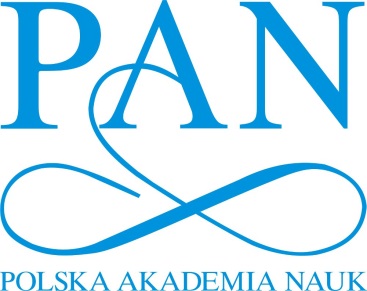 Specyfikacja Istotnych Warunków Zamówieniapostępowanie o udzielenie zamówienia publicznego 
prowadzonego w trybie przetargu nieograniczonego pn.:„Usługa dostępu do Internetu przez łącze symetryczne o przepustowości 10 Gbps na rzecz Polskiej Akademii Nauk w Warszawie”ZATWIERDZAM:Warszawa, dnia     17  listopada 2020 r.Specyfikacja istotnych warunków zamówienia zawiera:Nazwę oraz adres Zamawiającego;Tryb udzielenia zamówienia;Opis przedmiotu zamówienia;Informacje dodatkowe;Termin wykonania zamówienia;Warunki udziału w postępowaniu;Podwykonawcy;Wykaz oświadczeń i dokumentów, jakie mają dostarczyć Wykonawcy w celu potwierdzenia spełniania warunków udziału w postępowaniu oraz braku podstaw wykluczenia;Informacje o sposobie porozumiewania się Zamawiającego z Wykonawcami oraz przekazywania oświadczeń i dokumentów, a także wskazanie osób uprawnionych do porozumiewania się z Wykonawcami – forma pisemna;IX.	Informacje o sposobie porozumiewania się Zamawiającego z Wykonawcami oraz przekazywania oświadczeń i dokumentów, a także wskazanie osób uprawnionych do porozumiewania się z Wykonawcami – forma elektroniczna;Wymagania dotyczące wadium;Termin związania ofertą;Opis sposobu przygotowania ofert w formie pisemnej;XII.	Opis sposobu przygotowania ofert w formie elektronicznej;Miejsce oraz termin składania i otwarcia ofert w formie pisemnej;XIII.	Miejsce oraz termin składania i otwarcia ofert w formie elektronicznej;Opis sposobu obliczenia ceny;Opis kryteriów, którymi Zamawiający będzie się kierował przy wyborze oferty, wraz z podaniem znaczenia tych kryteriów i sposobu oceny ofert;Informacje o formalnościach, jakie powinny zostać dopełnione po wyborze oferty w celu zawarcia umowy w sprawie zamówienia publicznego;Wymagania dotyczące zabezpieczenia należytego wykonania umowy;Istotne dla stron postanowienia, które zostaną wprowadzone do treści zawieranej umowy w sprawie zamówienia publicznego, ogólne warunki umowy albo wzór umowy, jeżeli Zamawiający wymaga od Wykonawcy, aby zawarł z nim umowę w sprawie zamówienia publicznego na takich warunkach;Podstawy wykluczenia, o których mowa w art. 24 ust. 1 pkt 12-23 ustawy Pzp;Podstawy wykluczenia Wykonawcy z postępowania, o których mowa w art. 24 ust. 5 ustawy Pzp;Pouczenie o środkach ochrony prawnej przysługujących Wykonawcy w toku postępowania o udzielenie zamówienia;Klauzula informacyjna z art. 13 RODO do zastosowania przez Zamawiających 
w celu związanym z postępowaniem o udzielenie zamówienia publicznego.Załączniki do SIWZ:Załącznik nr 1	Szczegółowy opis przedmiotu zamówienia,Załącznik nr 2	Wzór formularza ofertowego,Załącznik nr 3	Wzór oświadczenia dotyczącego przesłanek wykluczenia 
z postępowania,Załącznik nr 4	Wzór oświadczenia dotyczącego przynależności do grupy kapitałowej,Załącznik nr 5	Forma oświadczeń i dokumentów, jakie składają Wykonawcy w postępowaniu.Załącznik nr 6	Wzór umowy,Rozdział I.Nazwa oraz adres Zamawiającego.Polska Akademia NaukPlac Defilad 1, 00-901 WarszawaNIP: 5251575083, REGON: 000325713Tel.: (22) 182 62 30Pon. – Pt.	godz. 815 –  1615Strona internetowa: www.pan.plAdres e-mail: zp@pan.plKanał komunikacji elektronicznej: platforma EPZRozdział II.Tryb udzielenia zamówienia.Postępowanie o udzielenie zamówienia publicznego prowadzone jest w trybie przetargu nieograniczonego, na podstawie przepisów ustawy z dnia 29 stycznia 2004r. - Prawo zamówień publicznych (Dz. U. z 2019 r., poz. 1843 z późn. zm.), zwanej dalej „ustawą Pzp”.Wartość zamówienia jest mniejsza niż kwoty określone w przepisach wydanych na podstawie art. 11 ust. 8 ustawy Pzp.Realizacja zamówienia podlega prawu polskiemu, w tym w szczególności: ustawie Pzp oraz ustawie z dnia 23 kwietnia 1964 r. Kodeks cywilny (Dz. U. z 2019 r. poz. 1145 z późn. zm.) zwanej dalej „Kc”.W sprawach nieuregulowanych niniejszą Specyfikacją Istotnych Warunków Zamówienia, zwaną dalej „SIWZ”, mają zastosowanie przepisy ustawy Pzp.Rozdział III.Opis przedmiotu zamówienia.Przedmiotem zamówienia jest świadczenie usługi dostępu do Internetu przez łącze symetryczne o przepustowości 10 Gbps w technologii światłowodowej oraz udostępnienie puli adresów publicznych w klasie C – maska: 256 adresów, dostępu do sieci Pionier i usług edurom w okresie 36 miesięcy na rzecz Polskiej Akademii Nauk w Warszawie.Wykonawca samodzielnie uzyska ewentualne pozwolenia Zarządu Pałacu Kultury i Nauki w Warszawie, o ile będą wymagane dla należytego świadczenia usługi, oraz dokona niezbędnych ustaleń technicznych w celu podłączenia łącza.Szczegółowy opis przedmiotu zamówienia zawiera Załącznik nr 1 do SIWZ.Postanowienia umowy dotyczące zamówienia określone zostały w Załączniku nr 6 do SIWZ.Na podstawie przepisu art. 29 ust. 3a ustawy Pzp Zamawiający wymaga zatrudnienia przez Wykonawcę na podstawie umowy o pracę, osób wykonujących usługi związane z realizacją przedmiotu zamówienia polegające, w szczególności na czynnościach instalacyjnych, zestawienie połączeń fizycznych oraz uruchomienie usługi wraz ze wsparciem technicznym. Zakres wskazanych czynności powinien być wykonany przez min. 1 osobę zatrudnioną przez Wykonawcę lub jego podwykonawców na podstawie umowy o pracę w sposób określony w art. 22 § 1 ustawy z dnia 26 czerwca 1974 r. – Kodeks pracy (Dz.U. z 2019 r. poz. 1040 z późn. zm.), w wymiarze czasu pracy adekwatnym do powierzanych zadań, osoby/osób wykonujących czynności bezpośrednio związane z realizacją przedmiotu zamówienia, z uwzględnieniem minimalnego wynagrodzenia za pracę ustalonego na podstawie ustawy z dnia 10 października 2002 r. o minimalnym wynagrodzeniu za pracę (Dz.U. 2019 r. poz. 1564), przez cały okres realizacji zamówienia.Sposób dokumentowania zatrudnienia osób, o których mowa w art. 29 ust. 3a, uprawnienia Zamawiającego w zakresie kontroli spełniania przez Wykonawcę wymagań, o których mowa w art. 29 ust. 3a oraz sankcji z tytułu niespełnienia tych wymagań zostały określone w Załączniku nr 5 do SIWZ (wzór umowy).Zamawiający na podstawie art. 9a ust. 2 ustawy Pzp przewiduje wizję lokalną przed terminem składania ofert, po uprzednim uzgodnieniu terminu wizji lokalnej z Zamawiającym. Szczegóły uzgodnienia wizji lokalnej zawarte zostały w Rozdziale IX ust. 14 SIWZ oraz w Rozdziale IX’ ust. 27 SIWZ.Kod Wspólnego Słownika Zamówień (CPV):32412110-8 – Sieć internetowa,72000000-5 – Usługi informatyczne: konsultacyjne, opracowywania oprogramowania, internetowe i wsparcia,72411000-4 – Dostawcy usług internetowych (ISP).Rozdział IV.Informacje dodatkowe.Zamawiający nie dopuszcza możliwości składania ofert częściowych. Wykonawca może złożyć jedną ofertę Zamawiający nie przewiduje zawarcia umowy ramowej.Zamawiający nie przewiduje udzielania zamówień, o których mowa w przepisie art. 67 ust. 1 pkt 6 ustawy Pzp.Zamawiający nie dopuszcza składania ofert wariantowych.Zamawiający nie przewiduje rozliczenia w walutach obcych.Zamawiający nie przewiduje przeprowadzenia aukcji elektronicznej.Zamawiający nie przewiduje zwrotu kosztów udziału w postępowaniu.Zamawiający nie przewiduje udzielania zaliczek na poczet wykonania zamówienia.Na podstawie art. 36b ust. 1 ustawy Pzp Wykonawca jest zobowiązany umieścić w składanej ofercie informację o części zamówienia, którą zamierza powierzyć podwykonawcom i wskazać nazwy (firmy) podwykonawców.Zamawiający nie zastrzega obowiązku osobistego wykonania przez Wykonawcę kluczowych części zamówienia, zgodnie z art. 36a ust. 2 pkt 1 ustawy Pzp.Zamawiający nie ogranicza możliwości ubiegania się o zamówienie publiczne tylko dla Wykonawców o których mowa w art. 22 ust. 2 ustawy Pzp.Powołując się na art. 24aa ustawy Pzp Zamawiający najpierw dokona oceny ofert, a następnie zbada, czy Wykonawca, którego oferta została oceniona 
jako najkorzystniejsza, nie podlega wykluczeniu oraz spełnia warunki 
udziału w postępowaniu. Jeżeli Wykonawca ten uchylał się będzie od zawarcia umowy, Zamawiający zbada, czy nie podlega wykluczeniu oraz czy spełnia warunki udziału w postępowaniu Wykonawca, który złożył ofertę najwyżej ocenioną spośród pozostałych ofert.Miejscem realizacji przedmiotu umowy jest siedziba Zamawiającego.Zamawiający dopuszcza złożenie oferty w formie elektronicznej opatrzonej kwalifikowanym podpisem elektronicznym, w takim przypadku komunikacja Wykonawców z Zamawiającym będzie odbywała się za pośrednictwem kanału elektronicznej komunikacji na platformie elektronicznej (EPZ).Rozdział V.Termin wykonania zamówienia.Przedmiot zamówienia będzie realizowany przez okres 36 miesięcy licząc od dnia zakończenia okresu przygotowawczego opisanego w ust. 2.Wykonanie okresu przygotowawczego do świadczenia usługi wynosi maksymalnie  20 dni kalendarzowych od dnia zawarcia umowy. Termin stanowi jedno z kryteriów oceny ofert.Rozdział VI.Warunki udziału w postępowaniu.O udzielenie zamówienia mogą się ubiegać Wykonawcy, którzy:nie podlegają wykluczeniu na podstawie art. 24 ust. 1 pkt 12 – 23 ustawy Pzp;spełniają warunki udziału w postępowaniu dotyczące: kompetencji lub uprawnień do prowadzenia określonej działalności zawodowej, o ile wynika to z odrębnych przepisówZamawiający nie określa warunku w tym zakresie,sytuacji ekonomicznej lub finansowejZamawiający nie określa warunku w tym zakresie,zdolności technicznej lub zawodowejZamawiający nie określa warunku w tym zakresie.Zamawiający może, na każdym etapie postępowania uznać, że Wykonawca nie posiada wymaganych zdolności, jeżeli zaangażowanie zasobów technicznych lub zawodowych Wykonawcy w inne przedsięwzięcia gospodarcze Wykonawcy może mieć negatywny wpływ na realizację zamówienia.Rozdział VII.Podwykonawcy.Wykonawca może powierzyć wykonanie części zamówienia podwykonawcy.W przypadku, gdy Wykonawca zamierza realizować przedmiot zamówienia 
z udziałem podwykonawców, Zamawiający żąda wskazania przez Wykonawcę 
w ofercie części zamówienia, której wykonanie zamierza powierzyć podwykonawcom i podania przez Wykonawcę firm podwykonawców.Jeżeli zmiana albo rezygnacja z podwykonawcy dotyczy podmiotu, na którego zasoby Wykonawca powoływał się, na zasadach określonych w art. 22a ust. 1 ustawy Pzp, w celu wykazania spełniania warunków udziału w postępowaniu, Wykonawca jest zobowiązany wykazać Zamawiającemu, że proponowany inny podwykonawca lub Wykonawca samodzielnie, spełnia je w stopniu nie mniejszym, niż podwykonawca, na którego zasoby Wykonawca powoływał się 
w trakcie postępowania o udzielenie zamówienia.Jeżeli powierzenie podwykonawcy wykonania części zamówienia następuje 
w trakcie jego realizacji, Wykonawca na żądanie Zamawiającego, przedstawi oświadczenie, o którym mowa w art. 25a ust. 1 ustawy Pzp i dokumenty, potwierdzające brak podstaw wykluczenia wobec tego podwykonawcy – nie dotyczy.Jeżeli Zamawiający stwierdzi, że wobec danego podwykonawcy zachodzą podstawy wykluczenia, Wykonawca zobowiązany jest zastąpić tego podwykonawcę lub zrezygnować z powierzenia wykonania części zamówienia podwykonawcy – nie dotyczy.Powierzenie wykonania części zamówienia podwykonawcy nie zwalnia Wykonawcy z odpowiedzialności za należyte wykonanie zamówienia.W związku z faktem, że przedmiotowe zamówienie na usługi, ma być wykonane w miejscu podlegającym bezpośredniemu nadzorowi Zamawiającego, Zamawiający żąda, aby przed przystąpieniem do wykonania zamówienia Wykonawca, o ile są już znane, podał nazwy albo imiona i nazwiska oraz dane kontaktowe podwykonawców i osób do kontaktu z nimi, zaangażowanych w usługi. Wykonawca zawiadamia Zamawiającego o wszelkich zmianach danych, o których mowa w zdaniu pierwszym, w trakcie realizacji zamówienia, a także przekazuje informacje na temat nowych podwykonawców, którym w późniejszym okresie zamierza powierzyć realizację robót budowlanych lub usług.Rozdział VIII.Wykaz oświadczeń i dokumentów, potwierdzających spełnianie warunków udziału w postępowaniu oraz brak podstaw wykluczenia.Do oferty każdy Wykonawca musi dołączyć aktualne na dzień składania ofert oświadczenie w zakresie wskazanym w Załączniku nr 3 do SIWZ.Informacje zawarte w oświadczeniu będą stanowić wstępne potwierdzenie, że Wykonawca nie podlega wykluczeniu z postępowania.Forma dokumentów:Forma w jakiej należy złożyć wszystkie dokumenty w niniejszym postępowaniu została opisana w Załączniku nr 5 do SIWZ.W przypadku wspólnego ubiegania się o zamówienie przez Wykonawców oświadczenie, o którym mowa w ust. 1 składa każdy z Wykonawców wspólnie ubiegających się o zamówienie. Oświadczenie to ma potwierdzać brak podstaw wykluczenia w zakresie, w którym każdy z Wykonawców wykazuje brak podstaw wykluczenia z postępowania.W przypadku Wykonawców wspólnie ubiegających się o udzielenie zamówienia wymagane jest ustanowienie pełnomocnika do reprezentowania ich w postępowaniu o udzielenie zamówienia publicznego albo reprezentowania w postępowaniu i zawarcia umowy w sprawie zamówienia publicznego.Wykonawca, który zamierza powierzyć wykonanie części zamówienia podwykonawcom, w celu wykazania braku istnienia wobec nich podstaw wykluczenia z udziału w postępowaniu, zamieszcza informacje o podwykonawcach w oświadczeniu, o którym mowa w ust. 1.Wykonawca, który powołuje się na zasoby innych podmiotów, w celu wykazania braku istnienia wobec nich podstaw wykluczenia oraz spełnienia – w zakresie, 
w jakim powołuje się na ich zasoby - warunków udziału w postępowaniu, zamieszcza informacje o tych podmiotach w oświadczeniach, o których mowa 
w ust. 1 – nie dotyczy.Zamawiający przed udzieleniem zamówienia, wezwie Wykonawcę, którego oferta została oceniona jako najkorzystniejsza, do złożenia w terminie nie krótszym niż 5 dni, aktualnych na dzień złożenia następujących oświadczeń lub dokumentów, potwierdzających okoliczności, o których mowa w art. 25 ust. 1 ustawy Pzp (jeżeli dotyczy): potwierdzających spełnianie warunków udziału w postępowaniu: nie dotyczy,potwierdzających, że oferowane dostawy spełniają wymagania określone przez Zamawiającego: nie dotyczy,potwierdzających brak podstaw wykluczenia: nie dotyczy.Jeżeli Wykonawca ma siedzibę lub miejsce zamieszkania poza terytorium Rzeczypospolitej Polskiej, zamiast dokumentów, o których mowa w ust. 6 lit. 
 c) składa dokument lub dokumenty, wystawione w kraju, w którym wykonawca ma siedzibę lub miejsce zamieszkania, potwierdzające odpowiednio, że nie otwarto jego likwidacji ani nie ogłoszono upadłości. Dokumenty powinny być wystawione nie wcześniej niż 6 miesięcy przed upływem terminu składania ofert – nie dotyczy.Jeżeli w kraju, w którym wykonawca ma siedzibę lub miejsce zamieszkania lub miejsce zamieszkania ma osoba, której dokument dotyczy, nie wydaje się dokumentów, o których mowa w ust. 7, zastępuje się je dokumentem zawierającym odpowiednio oświadczenie wykonawcy, ze wskazaniem osoby albo osób uprawnionych do jego reprezentacji, lub oświadczenie osoby, której dokument miał dotyczyć, złożone przed notariuszem lub przed organem sądowym, administracyjnym albo organem samorządu zawodowego lub gospodarczego właściwym ze względu na siedzibę lub miejsce zamieszkania wykonawcy lub miejsce zamieszkania tej osoby. Dokumenty powinny być wystawione nie wcześniej niż 6 miesięcy przed upływem terminu składania ofert – nie dotyczy.Wykonawca w terminie 3 dni od dnia zamieszczenia na stronie internetowej informacji, o której mowa w art. 86 ust. 5 ustawy Pzp, przekaże Zamawiającemu oświadczenie o przynależności lub braku przynależności do tej samej grupy kapitałowej, o której mowa w art. 24 ust. 1 pkt 23 ustawy Pzp, którego wzór stanowi Załącznik nr 4 do SIWZ, w celu wykazania braku podstaw do wykluczenia z postępowania w okolicznościach, o których mowa w art. 24 ust. 1 pkt 23 ustawy Pzp. Wraz ze złożeniem oświadczenia, Wykonawca może przedstawić dowody, że powiązania z innym Wykonawcą nie prowadzą do zakłócenia konkurencji w postępowaniu o udzielenie zamówienia. Forma dokumentów:Forma w jakiej należy złożyć wszystkie dokumenty w niniejszym postępowaniu została opisana w Załączniku nr 5 do SIWZ. W przypadku wspólnego ubiegania się o zamówienie przez Wykonawców oświadczenie o przynależności braku przynależności do tej samej grupy kapitałowej, o którym mowa w ust. 9 składa każdy z Wykonawców.Jeżeli Wykonawca nie złoży oświadczenia, o którym mowa w ust. 1, oświadczeń lub dokumentów potwierdzających okoliczności, o których mowa w art. 25 ust. 1 ustawy Pzp, lub innych dokumentów niezbędnych do przeprowadzenia postępowania, oświadczenia lub dokumenty są niekompletne, zawierają błędy lub budzą wskazane przez Zamawiającego wątpliwości, Zamawiający wezwie do ich złożenia, uzupełnienia lub poprawienia lub do udzielenia wyjaśnień w terminie przez siebie wskazanym, chyba że mimo ich złożenia, uzupełnienia lub poprawienia lub udzielenia wyjaśnień, oferta Wykonawcy podlegałaby odrzuceniu albo konieczne byłoby unieważnienie postępowania.W zakresie nie uregulowanym SIWZ, zastosowanie mają przepisy: -  rozporządzenia Ministra Rozwoju z dnia 27 lipca 2016 r. w sprawie rodzajów dokumentów, jakich może żądać Zamawiający od Wykonawcy w postępowaniu o udzielenie zamówienia publicznego (Dz. U. z 2020 r., poz. 1282), zwane dalej „Rozporządzeniem”.Wykonawca nie jest zobowiązany do złożenia oświadczeń lub dokumentów, potwierdzających okoliczności, o których mowa w art. 25 ust. 1 ustawy Pzp, jeżeli Zamawiający może je uzyskać za pomocą bezpłatnych i ogólnodostępnych baz danych, w szczególności rejestrów publicznych w rozumieniu ustawy z dnia 17 lutego 2005 r. o informatyzacji działalności podmiotów realizujących zadania publiczne (Dz. U. z 2020 r. poz. 346). W przypadku wskazania przez Wykonawcę dostępności oświadczeń lub dokumentów, o których mowa w ust. 6 w formie elektronicznej pod określonym adresem internetowym ogólnodostępnych i bezpłatnych baz danych, Zamawiający pobiera samodzielnie z tych baz wskazane przez Wykonawcę dokumenty lub oświadczenia. Jeśli wskazane przez Wykonawcę do pobrania ww. dokumenty są w języku obcym, Zamawiający żąda przedstawienia przez Wykonawcę tłumaczenia tych dokumentów na język polski – nie dotyczy. Rozdział IXInformacje o sposobie porozumiewania się Zamawiającego z Wykonawcami oraz przekazywania oświadczeń i dokumentów, a także wskazanie 
osób uprawnionych do porozumiewania się z Wykonawcami 
– FORMA PISEMNA.W przypadku wyboru sposobu porozumiewania się opisanego w niniejszym rozdziale, wszelkie zawiadomienia, oświadczenia, wnioski oraz informacje Zamawiający oraz Wykonawcy mogą przekazywać pisemnie, lub przy użyciu środków komunikacji elektronicznej, za wyjątkiem oferty, umowy oraz oświadczeń i dokumentów wymienionych w Rozdziale VIII SIWZ (również w przypadku ich złożenia w wyniku wezwania, o którym mowa w art. 26 ust. 3 ustawy Pzp) dla których wymagana jest forma pisemna.W korespondencji kierowanej do Zamawiającego Wykonawca powinien posługiwać się numerem referencyjnym sprawy określonym w SIWZ — ZZP.261.16.2020.Komunikacja między Zamawiającym, a Wykonawcami, odbywa się za pośrednictwem operatora pocztowego, za pośrednictwem posłańca, przy użyciu środków komunikacji elektronicznej lub osobiście na adres:Polska Akademia Nauk (Zespól Zamówień Publicznych) PKiN Plac Defilad 1, 00-901 Warszawa z dopiskiem „Nr ref.: ZZP.261.16.2020”.Zawiadomienia, oświadczenia, wnioski oraz informacje przekazywane przez Wykonawcę przy użyciu środków komunikacji elektronicznej w rozumieniu ustawy z dnia 18 lipca 2002 r. o świadczeniu usług drogą elektroniczną (Dz. U. z 2020 r. poz. 344) należy kierować na adres e-mail: zp@pan.pl. Osoba uprawniona do kontaktów z Wykonawcami – Anna Dzikowska.Wszelkie zawiadomienia, oświadczenia, wnioski oraz informacje przekazane w formie elektronicznej wymagają na żądanie każdej ze stron, niezwłocznego potwierdzenia faktu ich otrzymania.W przypadku niepotwierdzenia przez Wykonawcę faktu otrzymania przekazanych przez Zamawiającego zawiadomień, oświadczeń wniosków lub informacji, Zamawiający uzna, że dotarły one do Wykonawcy w dniu i godzinie ich nadania i były czytelne.Zamawiający nie ponosi odpowiedzialności z tytułu:okoliczności wynikających z niewłaściwego zabezpieczenia lub opisania przez Wykonawcę koperty, w której znajduje się składana przez niego oferta lub zmiana oferty;okoliczności wynikających z niewłaściwego zabezpieczenia przez Wykonawcę informacji stanowiących tajemnicę przedsiębiorstwa w rozumieniu przepisów o zwalczaniu nieuczciwej konkurencji;nieotrzymania przez Wykonawcę informacji związanych z prowadzonym postępowaniem w przypadku wskazania przez Wykonawcę w ofercie błędnego adresu, numeru telefonu, faxu, adresu e-mail lub numeru sprawy;okoliczności wynikających z błędnego wskazania przez Wykonawcę w ofercie informacji dotyczących „rachunku prowadzonego w banku” oraz „numeru konta”, na który należy zwrócić wadium wniesione w pieniądzu – nie dotyczy.Wykonawca może zwrócić się do Zamawiającego o wyjaśnienie treści SIWZ. Jeżeli wniosek o wyjaśnienie treści SIWZ wpłynie do Zamawiającego nie później niż do końca dnia, w którym upływa połowa terminu składania ofert, Zamawiający udzieli wyjaśnień niezwłocznie, jednak nie później niż na 2 dni przed upływem terminu składania ofert. Jeżeli wniosek o wyjaśnienie treści SIWZ wpłynie po upływie terminu, o którym mowa powyżej, lub dotyczy udzielonych wyjaśnień, Zamawiający może udzielić wyjaśnień albo pozostawić wniosek bez rozpoznania. Zamawiający zamieści wyjaśnienia na stronie internetowej, na której udostępniono SIWZ.Zaleca się, by w przypadku zwrócenia się Wykonawcy do Zamawiającego 
o wyjaśnienie treści SIWZ w formie innej niż elektroniczna, Wykonawca przesłał ten dokument na adres e-mail: zp@pan.pl także w wersji elektronicznej, umożliwiającej edycję oraz kopiowanie jego treści.Treść zapytań wraz z wyjaśnieniami treści SIWZ będzie zamieszczana na stronie internetowej Zamawiającego: www.pan.plW przypadku rozbieżności pomiędzy treścią niniejszej SIWZ, a treścią udzielonych odpowiedzi, jako obowiązującą należy przyjąć treść pisma zawierającego późniejsze oświadczenie Zamawiającego.Zamawiający nie przewiduje zwołania zebrania Wykonawców.Zamawiający informuje, że przepisy ustawy Pzp nie pozwalają na jakikolwiek inny kontakt - zarówno z Zamawiającym jak i osobami uprawnionymi do porozumiewania się z Wykonawcami – niż wskazany w niniejszym rozdziale SIWZ. Oznacza to, że Zamawiający nie będzie reagował na inne formy kontaktowania się z nim, w szczególności na kontakt telefoniczny lub/i osobisty w swojej siedzibie.Zamawiający na podstawie przepisu art. 9a ust. 2 ustawy Pzp przewiduje wizję lokalną, przed terminem składania ofert, po uprzednim uzgodnieniu terminu wizji lokalnej z Zamawiającym w celu oględzin obiektu przez Wykonawcę. Wizja lokalna winna odbywać się w dni robocze w godzinach 9.00-15.00. W celu ustalenia terminu należy skontaktować się z Panem Markiem Piszczatowskim na adres poczty elektronicznej: e-mail marek.piszczatowski@pan.pl. Jednocześnie informujemy, że w czasie wizji lokalnej Zamawiający nie będzie udzielał żadnych wyjaśnień dotyczących zamówienia, odsyłając Wykonawców do przewidzianego ustawą trybu udzielania wyjaśnień treści SIWZ.W celu dochowania wymaganych zasad bezpieczeństwa w związku z ryzykiem zarażenia się koronawirusem COVID-19, przed przybyciem na wizję lokalną przedstawiciel/przedstawiciele Wykonawcy powinni być wyposażeni w środki ochrony osobistej (maski, rękawice, itp.). Zamawiający zastrzega, że nie zapewnia w toku wizji lokalnej żadnych środków ochrony osobistej.Rozdział IX’.Informacje o sposobie porozumiewania się Zamawiającego 
z Wykonawcami oraz przekazywania oświadczeń i dokumentów, a także wskazanie osób uprawnionych do porozumiewania się z Wykonawcami – FORMA ELEKTRONICZNA.Komunikacja między Zamawiającym a Wykonawcą, w przypadku wyboru sposobu porozumiewania się opisanego w niniejszym rozdziale odbywa się wyłącznie przy użyciu środków komunikacji elektronicznej w rozumieniu ustawy z dnia 18 lipca 2002 r. o świadczeniu usług droga elektroniczną (Dz. U. z 2020 r. poz. 344).Komunikacja Wykonawcy z Zamawiającym, a w szczególności:1) składanie oferty i jej załączników;2) składanie pytań do SIWZ;3) składanie dokumentów i oświadczeń dla potwierdzenia braku podstaw do wykluczenia i spełniania warunków udziału w postępowaniu;4) składania innych oświadczeń i wyjaśnień- odbywa się w całości przy użyciu środków komunikacji elektronicznej tj. za pośrednictwem kanału elektronicznej komunikacji, poprzez platformę EPZ.Za datę wpływu pytań, ofert, oświadczeń wniosków, zawiadomień oraz informacji przyjmuje się datę wygenerowaną przez platformę EPZ. Terminem przekazania informacji do Wykonawcy przez Zamawiającego jest data wygenerowana przez platformę EPZ.Wykonawca uzyskuje dostęp do platformy EPZ poprzez rejestrację konta lub zalogowanie, jeżeli posiada wcześniej zarejestrowane konto i postępuje zgodnie z instrukcjami i informacjami operatora. Dostępne są one w formie FAQ oraz filmów instruktażowych i uwag na poszczególnych stronach systemu EPZ. Wykonawca po zalogowaniu ma dostęp do bazy postępowań Zamawiających korzystających z EPZ i wybiera z listy przedmiotowe postępowanie. Za pośrednictwem posiadanego w Systemie EPZ konta Użytkownika odbywa się komunikacja Wykonawcy z Zamawiającym w postępowaniu, w szczególności: przekazywanie dokumentów, oświadczeń składających się na ofertę, informacji, zadawanie pytań do SIWZ, wniosków, uzupełnień, wyjaśnień w ramach postępowania.W korespondencji kierowanej do Zamawiającego Wykonawca powinien posługiwać się numerem referencyjnym sprawy określonym w SIWZ — ZZP.261.16.2020.Wykonawca może zwrócić się do Zamawiającego o wyjaśnienie treści SIWZ. Zadawanie pytań przez Wykonawców odbywa się tylko w zakładce „Pytania do SIWZ”. Treść zapytań wraz z wyjaśnieniami treści SIWZ będzie zamieszczana na stronie internetowej Zamawiającego: www.pan.plW przypadku rozbieżności pomiędzy treścią niniejszej SIWZ, a treścią udzielonych odpowiedzi, jako obowiązującą należy przyjąć treść pisma zawierającego późniejsze oświadczenie Zamawiającego.Za datę wpływu ofert, oświadczeń, wniosków, zawiadomień oraz informacji przyjmuje się datę wygenerowaną przez platformę EPZ.Terminem przekazania informacji do Wykonawcy przez Zamawiającego jest data wygenerowana przez system EPZ.Zamawiający dla dokumentów innych niż oferta może dopuścić zastosowanie poczty e-mail w sytuacjach wyjątkowych, o których zdecyduje Zamawiający. Wykonawca nie może sam podjąć takiej inicjatywy. W takiej sytuacji będzie stosowany adres: zp@pan.pl. Osoba uprawniona do kontaktów z Wykonawcami – Anna Dzikowska.Po terminie składnia ofert, Wykonawca znajdzie kierowane do niego informacje w zakładce „Do Wykonawcy” na platformie EPZ.Odpowiedzi na te informacje są składane przez Wykonawcę w tym samym oknie systemu EPZ gdzie składał ofertę.Wykonawca ma obowiązek śledzić komunikaty generowane przez system EPZ. Podstawowym źródłem informacji jest platforma EPZ, wszelkie fakultatywne powiadomienia za pomocą poczty e-mail obciążone są ryzykiem błędów związanych z działaniem serwerów pocztowych, na których działanie zamawiający nie ma wpływu.Zamawiający, zgodnie z § 4 Rozporządzenia w sprawie użycia środków komunikacji elektronicznej w postępowaniu o udzielenie zamówienia publicznego oraz udostępniania i przechowywania dokumentów elektronicznych informuje, że Platforma jest kompatybilna ze wszystkimi podpisami elektronicznymi.Zamawiający nie ujawni informacji stanowiących tajemnicę przedsiębiorstwa w rozumieniu przepisów o zwalczaniu nieuczciwej konkurencji, jeżeli wykonawca nie później niż w terminie składania ofert zastrzeże, że nie mogą one być udostępnione oraz wykaże, że zastrzeżone informacje stanowią tajemnicę przedsiębiorstwa. Podczas załączania przez Wykonawcę takich plików do oferty należy skorzystać z opcji „dodania pliku z tajemnicą przedsiębiorstwa”. 
W przypadku gdy wykonawca nie wyodrębni i nie zabezpieczy w ten sposób poufności informacji, Zamawiający nie bierze odpowiedzialności za ewentualne ujawnienie ich treści razem z informacjami jawnymi. Wykonawca nie może zastrzec informacji, o których mowa w art. 86 ust. 4 ustawy Pzp.Korzystanie z Systemu EPZ możliwe jest pod warunkiem spełnienia następujących minimalnych wymagań technicznych:stały dostęp do sieci Internet o gwarantowanej przepustowości nie mniejszej niż 1 Mb/s;komputer klasy PC lub MAC, pamięć RAM  min. 3 GB, jeden z systemów operacyjnych Linux, Windows i MacOS w wersjach aktualnie wspieranych przez producentów;zainstalowana aktualna przeglądarka internetowa: Firefox, Chrome, Opera, Internet Explorer, Edge, Safari;zainstalowany program Acrobat Reader DC (bezpłatny) umożliwiający obsługę formatów pdf.;dopuszczalne formaty przesyłanych danych tj. plików o wielkości do 20 MB w formatach: pdf, doc, docx, xls, xlsx, xades, zip.Za pośrednictwem Systemu EPZ można przesłać wiele pojedynczych plików we wskazanym formacie lub plik archiwum (ZIP) zawierający wiele pojedynczych plików, w tym wypadku w dowolnym formacie.Plik załączony przez Wykonawcę w Systemie EPZ, nie jest widoczny ani identyfikowalny dla zamawiającego do czasu upływu terminu składania ofert.System generuje automatycznie potwierdzenia złożenia pliku dostępne dla Wykonawcy.Oferta może być wycofana i złożona przez wykonawcę ponownie przed upływem wyznaczonego terminu składania ofert.Po upływie terminu składania ofert nie będzie możliwe wycofanie lub zmiana złożonej oferty. Do upływu terminu otwarcia ofert Zamawiający nie ma dostępu do złożonych dokumentów.Użycie przez Wykonawcę do kontaktu z Zamawiającym środków komunikacji elektronicznej zapewnionych w Systemie jest uzależnione od uprzedniej akceptacji przez Wykonawcę Regulaminu korzystania z usług Systemu na witrynie internetowej przy zakładaniu profilu Wykonawcy.Korzystanie z Systemu przez Wykonawców jest bezpłatne.Zamawiający nie przewiduje zwołania zebrania Wykonawców.Zamawiający informuje, że przepisy ustawy Pzp nie pozwalają na jakikolwiek inny kontakt – zarówno z Zamawiającym jak i osobami uprawnionymi do porozumiewania się z Wykonawcami – niż wskazany w niniejszym rozdziale SIWZ. Oznacza to, że Zamawiający nie będzie reagował na inne formy kontaktowania się z nim, w szczególności na kontakt telefoniczny lub/i osobisty w swojej siedzibie. Zamawiający na podstawie przepisu art. 9a ust. 2 ustawy Pzp przewiduje wizję lokalną, przed terminem składania ofert, po uprzednim uzgodnieniu terminu wizji lokalnej z Zamawiającym w celu oględzin obiektu przez Wykonawcę. Wizja lokalna winna odbywać się w dni robocze w godzinach 9.00-15.00. W celu ustalenia terminu należy skontaktować się z Panem Markiem Piszczatowskim na adres poczty elektronicznej: e-mail marek.piszczatowski@pan.pl. Jednocześnie informujemy, że w czasie wizji lokalnej Zamawiający nie będzie udzielał żadnych wyjaśnień dotyczących zamówienia, odsyłając Wykonawców do przewidzianego ustawą trybu udzielania wyjaśnień treści SIWZ.W celu dochowania wymaganych zasad bezpieczeństwa w związku 
z ryzykiem zarażenia się koronawirusem COVID-19, przed przybyciem na wizję lokalną przedstawiciel/przedstawiciele Wykonawcy powinni być wyposażeni w środki ochrony osobistej (maski, rękawice, itp.). Zamawiający zastrzega, że nie zapewnia w toku wizji lokalnej żadnych środków ochrony osobistej.Rozdział X.Wymagania dotyczące wadium.Zamawiający nie wymaga wniesienia wadium.Rozdział XI.Termin związania ofertą.Wykonawca jest związany ofertą przez okres 30 dni.Bieg terminu związania ofertą rozpoczyna się wraz z upływem terminu składania ofert.Wykonawca może przedłużyć termin związania ofertą, na czas niezbędny 
do zawarcia umowy, samodzielnie lub na wniosek Zamawiającego, z tym 
że Zamawiający może tylko raz, co najmniej na 3 dni przed upływem terminu związania ofertą, zwrócić się do Wykonawców o wyrażenie zgody na przedłużenie tego terminu o oznaczony okres nie dłuższy jednak niż 60 dni.Rozdział XII.Opis sposobu przygotowania ofert W FORMIE PISEMNEJ.Oferta musi zawierać następujące oświadczenia i dokumenty:wypełniony formularz ofertowy, sporządzony wg. wzoru stanowiącego Załącznik nr 2 do SIWZ;oświadczenia wskazane w Rozdziale VIII ust. 1 SIWZ – Załącznik nr 3 do SIWZ;pełnomocnictwo do reprezentowania wszystkich Wykonawców wspólnie ubiegających się o udzielenie zamówienia, ewentualnie umowa 
o współdziałaniu, z której będzie wynikać przedmiotowe pełnomocnictwo. Pełnomocnik może być ustanowiony do reprezentowania Wykonawców 
w postępowaniu albo do reprezentowania w postępowaniu i zawarcia umowy. Pełnomocnictwo winno być załączone w formie oryginału lub notarialnie poświadczonej kopii;pełnomocnictwo do podpisania oferty (o ile umocowanie do dokonania przedmiotowej czynności nie wynika z dokumentów rejestrowych), złożone w formie oryginału lub kopii potwierdzonej za zgodność z oryginałem przez notariusza;zobowiązanie innego podmiotu – jeżeli Wykonawca polega na zdolnościach innego podmiotu na zasadach określonych w art. 22a ustawy Pzp (jeżeli dotyczy);uzasadnienie Wykonawcy, że informacje wskazane w ofercie stanowią tajemnicę przedsiębiorstwa w rozumieniu przepisów o zwalczaniu nieuczciwej konkurencji (jeśli dotyczy).Oferta musi być napisana w języku polskim, na maszynie do pisania, komputerze lub inną trwałą i czytelną techniką oraz oferta musi być podpisana zgodnie z art. 78 Kc, czyli musi być opatrzona własnoręcznym podpisem Wykonawcy lub osoby przez niego upoważnionej do reprezentowania Wykonawcy na zewnątrz i zaciągania zobowiązań w wysokości odpowiadającej cenie oferty. Podpis musi być czytelny, pozwalający na identyfikację osoby podpisującej ofertę. Obok złożonego nieczytelnego podpisu powinna być przystawiona pieczątka zawierająca imię i nazwisko osoby podpisującej ofertę. W sytuacji, gdy Wykonawca nie posiada pieczątki imiennej, powinien na dokumentach złożyć własnoręczny podpis, z którego jednoznacznie wynika brzmienie nazwiska umożliwiające identyfikację osoby składającej podpis.Ofertę należy złożyć w formie pisemnej. Wykonawca ma prawo złożyć tylko jedną ofertę, zawierającą jedną, jednoznacznie opisaną propozycję. Złożenie większej liczby ofert spowoduje odrzucenie wszystkich ofert złożonych przez danego Wykonawcę.Treść złożonej oferty musi odpowiadać treści SIWZ.Wykonawca poniesie wszelkie koszty związane z przygotowaniem i złożeniem oferty, Zamawiający nie przewiduje zwrotu kosztów udziału w postępowaniu.Zaleca się, aby każda zapisana strona oferty była ponumerowana kolejnymi numerami, a cała oferta wraz z załącznikami była w trwały sposób ze sobą połączona (np. zbindowana, zszyta uniemożliwiając jej samoistną dekompletację), oraz zawierała spis treści.Ofertę należy złożyć w zamkniętej kopercie do dnia 25.11.2020 r. do godz. 10.00 na adres:Polska Akademia Nauk (Zespół Zamówień Publicznych) – piętro 25, pok. 2516 PKiN pl. Defilad 1, 00-901 Warszawa.Koperta musi być zapieczętowana w sposób gwarantujący zachowanie 
poufności oferty oraz powinna zabezpieczać jej nienaruszalność do terminu otwarcia ofert. Kopertę należy zaadresować wg wzoru:UWAGA: Zamawiający nie ponosi odpowiedzialności za otwarcie oferty przed terminem w przypadku nieprawidłowego oznaczenia koperty.Koperta, oprócz opisu jak wyżej, musi być opatrzona nazwą i adresem Wykonawcy (dopuszcza się odcisk pieczęci).Wykonawca może wprowadzić zmiany lub wycofać złożoną ofertę pod warunkiem, że Zamawiający otrzyma pisemne powiadomienie o ich wprowadzeniu lub wycofaniu oferty przed terminem składania ofert określonym w niniejszej SIWZ. Powiadomienie powinno być dostarczone 
w zamkniętej kopercie zaadresowanej do Zamawiającego i oznakowanej 
w sposób określony w ust. 9 i 10, dodatkowo oznakowanej dopiskiem „ZMIANA” lub „WYCOFANIE”. Do oświadczenia o zmianie lub wycofaniu oferty Wykonawca dołączy stosowne dokumenty, potwierdzające, że oświadczenie to zostało podpisane przez osobę uprawnioną do reprezentowania Wykonawcy.Jeżeli Wykonawcy wspólnie ubiegają się o udzielenie zamówienia, ustanawiają pełnomocnika do reprezentowania ich w postępowaniu albo do reprezentowania ich w postępowaniu i zawarcia umowy. Stosowne pełnomocnictwo w oryginale lub w postaci kopii poświadczonej notarialnie należy dołączyć do oferty.Oferta powinna być podpisana przez upoważnionego przedstawiciela Wykonawcy, a wszystkie jej strony parafowane. Jeżeli uprawnienie do reprezentacji osoby podpisującej ofertę nie wynika z załączonego dokumentu rejestrowego, do oferty należy dołączyć także pełnomocnictwo w oryginale lub w postaci kopii poświadczonej notarialnie.Jeżeli upoważnienie do podpisywania oferty, oświadczeń, reprezentowania Wykonawcy/ Wykonawców w postępowaniu i zaciągania zobowiązań 
w wysokości odpowiadającej cenie oferty wynika z pełnomocnictwa — winno być ono udzielone (podpisane) przez osobę/osoby uprawnione zgodnie z wpisem do właściwego rejestru, oraz dołączone do oferty. Pełnomocnictwo musi być złożone w formie oryginału lub kopii potwierdzonej notarialnie.Wymagane w SIWZ dokumenty sporządzone w języku obcym muszą być złożone wraz z tłumaczeniem na język polski.Wszelkie poprawki w treści oferty muszą być parafowane przez osobę podpisującą Ofertę.W ofercie Wykonawca określi cenę za realizację zamówienia wg treści Formularza Oferty.Wykonawca wskaże w ofercie te części zamówienia, których wykonanie zamierza powierzyć podwykonawcom i poda firmy podwykonawców.Elementy oferty, które Wykonawca zamierza zastrzec jako tajemnicę przedsiębiorstwa w rozumieniu art. 11 ust. 2 ustawy z dnia 16 kwietnia 1993 r. o zwalczaniu nieuczciwej konkurencji (tj. Dz. U. z 2019 r. poz. 1010 z późn. zm.) powinny zostać umieszczone w odrębnej, zaklejonej kopercie, opisanej „tajemnica przedsiębiorstwa” dołączonej do oryginału oferty. Wykonawca w treści oferty, powinien umieścić, we właściwym dla zastrzeżonego dokumentu miejscu, informację, że jest on zastrzeżony oraz wykazać, że zastrzeżony dokument stanowi tajemnicę przedsiębiorstwa (art. 8 ust. 3 ustawy Pzp). Stosownie do powyższego, jeśli Wykonawca nie dopełni ww. obowiązków wynikających z ustawy, Zamawiający będzie miał podstawę do uznania, że zastrzeżenie tajemnicy przedsiębiorstwa jest bezskuteczne i w związku z tym potraktuje daną informację, jako niepodlegającą ochronie i niestanowiącą tajemnicy przedsiębiorstwa w rozumieniu ustawy o zwalczaniu nieuczciwej konkurencji.Zastrzeżenie informacji, które nie stanowią tajemnicy przedsiębiorstwa 
w rozumieniu ustawy o zwalczaniu nieuczciwej konkurencji będzie traktowane jako bezskuteczne i skutkować będzie zgodnie z uchwałą SN z 20 października 2005 (sygn. III CZP 74/05) ich odtajnieniem.Do przeliczenia na PLN wartości wskazanej w dokumentach złożonych 
na potwierdzenie spełniania warunków udziału w postępowaniu, wyrażonej 
w walutach innych niż PLN, Zamawiający przyjmie średni kurs publikowany przez Narodowy Bank Polski z dnia wszczęcia postępowania.Oferta, której treść nie będzie odpowiadać treści SIWZ, z zastrzeżeniem art. 87 ust. 2 pkt 3 ustawy Pzp zostanie odrzucona (art. 89 ust. 1 pkt 2 ustawy Pzp). Wszelkie niejasności i obiekcje dotyczące treści zapisów w SIWZ należy zatem wyjaśnić z Zamawiającym przed terminem składania ofert w trybie przewidzianym w Rozdziale IX. lub Rozdziale IX’. SIWZ, gdyż przepisy ustawy Pzp nie przewidują negocjacji warunków udzielenia zamówienia, w tym zapisów projektu umowy, po terminie otwarcia ofert.Zgodnie z art. 91 ust. 3a ustawy Pzp Wykonawca składając ofertę, informuje Zamawiającego, czy wybór oferty będzie prowadzić do powstania 
u Zamawiającego obowiązku podatkowego, wskazując nazwę (rodzaj) towaru lub usługi, których dostawa lub świadczenie będzie prowadzić do jego powstania, oraz wskazując ich wartość bez kwoty podatku.Rozdział XII.’Opis sposobu przygotowania ofert W FORMIE ELEKTRONICZNEJ.Oferta musi zawierać następujące oświadczenia i dokumenty:wypełniony formularz ofertowy, sporządzony wg. wzoru stanowiącego Załącznik nr 2 do SIWZ;oświadczenia wskazane w Rozdziale VIII ust. 1 SIWZ – Załącznik nr 3 do SIWZ;pełnomocnictwo do reprezentowania wszystkich Wykonawców wspólnie ubiegających się o udzielenie zamówienia, ewentualnie umowa 
o współdziałaniu, z której będzie wynikać przedmiotowe pełnomocnictwo. Pełnomocnik może być ustanowiony do reprezentowania Wykonawców 
w postępowaniu albo do reprezentowania w postępowaniu i zawarcia umowy. Pełnomocnictwo winno być załączone w formie oryginału lub notarialnie poświadczonej kopii;pełnomocnictwo do podpisania oferty (o ile umocowanie do dokonania przedmiotowej czynności nie wynika z dokumentów rejestrowych), złożone w formie oryginału lub kopii potwierdzonej za zgodność 
z oryginałem przez notariusza;zobowiązanie innego podmiotu – jeżeli Wykonawca polega na zdolnościach innego podmiotu na zasadach określonych w art. 22a ustawy Pzp;uzasadnienie Wykonawcy, że informacje wskazane w ofercie stanowią tajemnicę przedsiębiorstwa w rozumieniu przepisów o zwalczaniu nieuczciwej konkurencji (jeśli dotyczy).Ofertę należy złożyć w formie elektronicznej, w języku polskim opatrzonej kwalifikowanym podpisem elektronicznym.Ofertę należy złożyć do dnia 25.11.2020 r.  do godz. 10.00 za pośrednictwem kanału do komunikacji elektronicznej: platforma EPZ.Zamawiający zaleca opisanie pliku z ofertą w następujący sposób: „Oferta (nazwa Wykonawcy) ZZP.261.16.2020”.Pełnomocnictwo składa się w formie oryginału podpisanego przez Wykonawcę kwalifikowanym podpisem elektronicznym lub kopii elektronicznej opatrzonej kwalifikowanym podpisem elektronicznym notariusza:dla ustanowionego pełnomocnika, do reprezentowania w postępowaniu albo do reprezentowania w postępowaniu i zawarcia umowy – dla osoby/osób podpisującej/cych ofertę do podejmowania zobowiązań w imieniu Wykonawcy składającego ofertę, gdy prawo do podpisania oferty nie wynika z odpisu z właściwego rejestru.dla ustanowionego pełnomocnika, do reprezentowania w postępowaniu albo do reprezentowania w postępowaniu i zawarcia umowy – dotyczy Wykonawców wspólnie ubiegających się o udzielenie zamówienia.Oferta, oświadczenia, wyjaśnienia i uzupełnienia (z wyjątkiem dokumentów wydanych w oryginale jako dokumenty elektroniczne) muszą być podpisane przez Wykonawcę kwalifikowanym podpisem elektronicznym zgodnie 
z zasadami wynikającymi z ustawy Pzp oraz rozporządzenia w sprawie dokumentów.Wykonawca ma prawo złożyć tylko jedną ofertę, zawierającą jedną, jednoznacznie opisaną propozycję. Złożenie większej liczby ofert spowoduje odrzucenie wszystkich ofert złożonych przez danego Wykonawcę.Treść złożonej oferty musi odpowiadać treści SIWZ. Oferta, której treść nie będzie odpowiadać treści SIWZ, z zastrzeżeniem art. 87 ust. 2 pkt 3 ustawy Pzp zostanie odrzucona (art. 89 ust. 1 pkt 2 ustawy Pzp). Wszelkie niejasności i obiekcje dotyczące treści zapisów w SIWZ należy zatem wyjaśnić z Zamawiającym przed terminem składania ofert w trybie przewidzianym w Rozdziale IX. lub Rozdziale IX’. SIWZ, gdyż przepisy ustawy Pzp nie przewidują negocjacji warunków udzielenia zamówienia, w tym zapisów projektu umowy, po terminie otwarcia ofert.Wykonawca poniesie wszelkie koszty związane z przygotowaniem i złożeniem oferty, Zamawiający nie przewiduje zwrotu kosztów udziału w postępowaniu.Zaleca się sporządzenie oferty i oświadczeń wskazanych w Rozdziale VIII ust. 1 SIWZ w formacie PDF i opatrzenie kwalifikowanym podpisem elektronicznym w formacie PAdES.Oferta może być wycofana i złożona przez Wykonawcę ponownie przed upływem wyznaczonego terminu składania ofert.Po upływie terminu składania ofert nie będzie możliwe wycofanie lub zmiana złożonej oferty.Do upływu terminu otwarcia ofert Zamawiający nie ma dostępu do złożonych dokumentów. Wykonawca nie powinien szyfrować przekazywanych plików.Zamawiający nie ujawni informacji stanowiących tajemnicę przedsiębiorstwa w rozumieniu przepisów o zwalczaniu nieuczciwej konkurencji, jeżeli wykonawca nie później niż w terminie składania ofert zastrzeże, że nie mogą one być udostępnione oraz wykaże, że zastrzeżone informacje stanowią tajemnicę przedsiębiorstwa. Podczas załączania przez Wykonawcę takich plików do oferty należy skorzystać z opcji „dodania pliku z tajemnicą przedsiębiorstwa”. W przypadku, gdy wykonawca nie wyodrębni i nie zabezpieczy w ten sposób poufności informacji, Zamawiający nie bierze odpowiedzialności za ewentualne ujawnienie ich treści razem z informacjami jawnymi. Wykonawca nie może zastrzec informacji, o których mowa w art. 86 ust. 4 ustawy.Nie zaleca się grupowania niepodpisanych plików do jednego folderu 
i podpisywania ich podpisem kwalifikowanym jako plików poddanych kompresji danych przez zapisanie ich jako plik archiwum. Prawo uznaje taką operację tylko jako potwierdzenie za zgodność z oryginałem.Nie zaleca się stosowania podpisu zewnętrznego XADES (2 pliki do przekazania).Sposób sporządzenia dokumentów elektronicznych, oświadczeń lub elektronicznych kopii dokumentów lub oświadczeń musi być zgodny 
z wymaganiami określonymi w rozporządzeniu Prezesa Rady Ministrów z dnia 
27 czerwca 2017 r. w sprawie użycia środków komunikacji elektronicznej 
w postępowaniu o udzielenie zamówienia publicznego oraz udostępniania 
i przechowywania dokumentów elektronicznych (Dz. U. z 2020 r., poz. 1261)  oraz rozporządzeniu Ministra Rozwoju z dnia 26 lipca 2016 r. w sprawie rodzajów dokumentów, jakich może żądać zamawiający od wykonawcy w postępowaniu o udzielenie zamówienia, (Dz. U. z 2020 r., poz. 1282). Wymagane w SIWZ dokumenty sporządzone w języku obcym muszą być złożone wraz z tłumaczeniem na język polski.W ofercie Wykonawca określi cenę za realizację zamówienia wg treści Formularza Oferty.Wykonawca wskaże w ofercie te części zamówienia, których wykonanie zamierza powierzyć podwykonawcom i poda firmy podwykonawców.Zgodnie z art. 91 ust. 3a ustawy Pzp Wykonawca składając ofertę, informuje Zamawiającego, czy wybór oferty będzie prowadzić do powstania 
u Zamawiającego obowiązku podatkowego, wskazując nazwę (rodzaj) towaru lub usługi, których dostawa lub świadczenie będzie prowadzić do jego powstania, oraz wskazując ich wartość bez kwoty podatku.Rozdział XIII.Miejsce oraz termin składania i otwarcia ofert W FORMIE PISEMNEJ.Miejsce składania ofert – Polska Akademia Nauk, pl. Defilad 1, 
00-901 Warszawa, PKiN, piętro 25 pok. 2516.Termin składania ofert upływa w dniu 25.11.2020 r. do godz. 10.00.Oferty złożone po tym terminie zostaną niezwłocznie zwrócone.Miejsce otwarcia ofert – w siedzibie Zamawiającego w Warszawie, 
pl. Defilad 1, 00-901 Warszawa, PKiN, (piętro 25 pok. nr 2516). Termin otwarcia ofert upływa w dniu składania ofert o godz. 10.30.W celu dochowania wymaganych zasad bezpieczeństwa w związku z ryzykiem zarażenia się koronawirusem COVID-19, przed przybyciem na sesję otwarcia ofert do siedziby Zamawiającego - należy do godz. 9:00 w dniu wyznaczonym na otwarcie ofert, zgłosić chęć uczestnictwa w sesji otwarcia ofert na adres: zp@pan.pl. Jeżeli do wyznaczonej godziny w dniu wyznaczonym na otwarcie ofert nie będzie zgłoszeń do woli wzięcia udziału w sesji otwarcia ofert, Zamawiający w wyznaczonym terminie otworzy oferty bez udziału osób zewnętrznych i niezwłocznie po sesji otwarcia ofert, przekaże informacje, o których mowa w ust. 11. i 12. Posiadanie środków ochrony osobistej (maski, rękawice) osób zewnętrznych uczestniczących w sesji otwarcia ofert leży po ich stronie.Zamawiający nie ponosi odpowiedzialności za pozostawienie oferty w innym pomieszczeniu niż wskazane w ust. 1 jako miejsce składania ofert.Zamawiający niezwłocznie zwraca ofertę, która została złożona po terminie.Decydujące znaczenie dla oceny zachowania terminu składania ofert ma data 
i godzina wpływu oferty do Zamawiającego, a nie data jej wysłania przesyłką pocztową czy kurierską.Otwarcie ofert jest jawne.Podczas otwarcia ofert Zamawiający odczyta informacje, o których mowa 
w art. 86 ust. 4 ustawy Pzp.Niezwłocznie po otwarciu ofert Zamawiający zamieści na stronie www.pan.pl informacje dotyczące:kwoty, jaką zamierza przeznaczyć na sfinansowanie zamówienia;firm oraz adresów Wykonawców, którzy złożyli oferty w terminie;ceny, terminu wykonania zamówienia, okresu gwarancji i warunków płatności zawartych w ofertach.Rozdział XIII.’Miejsce oraz termin składania i otwarcia ofert W FORMIE ELEKTRONICZNEJ.Otwarcie ofert odbędzie się w dniu 25.11.2020 r. o godz. 10:30, po uzyskaniu przez Zamawiającego dostępu do złożonych plików, w siedzibie Zamawiającego w Warszawie, pl. Defilad 1, 00-901 Warszawa, PKiN, (piętro 25 pok. nr 2516).W celu dochowania wymaganych zasad bezpieczeństwa w związku z ryzykiem zarażenia się koronawirusem COVID-19, przed przybyciem na sesję otwarcia ofert do siedziby Zamawiającego - należy do godz. 9:00 w dniu wyznaczonym na otwarcie ofert, zgłosić chęć uczestnictwa w sesji otwarcia ofert na adres: zp@pan.pl. Jeżeli do wyznaczonej godziny w dniu wyznaczonym na otwarcie ofert nie będzie zgłoszeń do woli wzięcia udziału w sesji otwarcia ofert, Zamawiający w wyznaczonym terminie otworzy oferty bez udziału osób zewnętrznych i niezwłocznie po sesji otwarcia ofert, przekaże informacje, o których mowa w ust. 5. i 6. Posiadanie środków ochrony osobistej (maski, rękawice) osób zewnętrznych uczestniczących w sesji otwarcia ofert leży po ich stronie.Termin składania ofert upływa w dniu 25.11.2020 r. do godz. 10.00. Za datę wpływu ofert, oświadczeń, wniosków, zawiadomień oraz informacji przyjmuje się datę wygenerowaną przez platformę EPZ.W chwili otwarcia ofert system EPZ automatycznie udostępnia zalogowanym użytkownikom listę firm, które złożyły dokumenty w terminie składania ofert.Podczas otwarcia elektronicznych ofert Zamawiający poda informacje określone w art. 86 ust. 4 ustawy. Niezwłocznie po otwarciu ofert Zamawiający zamieści na stronie www.pan.pl informacje dotyczące:kwoty, jaką zamierza przeznaczyć na sfinansowanie zamówienia;firm oraz adresów Wykonawców, którzy złożyli oferty w terminie;ceny, terminu wykonania zamówienia, okresu gwarancji i warunków płatności zawartych w ofertach.Rozdział XIV.Opis sposobu obliczenia ceny.Wykonawca w formularzu ofertowym, stanowiącym Załącznik nr 2 do SIWZ, poda cenę brutto za wykonanie przedmiotu zamówienia, wartość podatku VAT oraz cenę netto.W cenie brutto należy uwzględnić wszystkie koszty jakie mogą powstać w trakcie realizacji zamówienia, z uwzględnieniem wszystkich obowiązujących podatków, jakie poniesie Wykonawca z tytułu należytego wykonania zamówienia.Stawka podatku VAT jest określana zgodnie z ustawą z dnia 11 marca 2004 r. o podatku od towarów i usług (tj. Dz. U. z 2020 r., poz. 106 ).Ewentualne rabaty, upusty muszą być wliczone w cenę oferty.Cenę zawartą w ofercie należy obliczyć uwzględniając zakres zamówienia określony w Szczegółowym opisie przedmiotu zamówienia oraz postanowieniach umowy, stanowiące załączniki do SIWZ.Cenę oferty należy podać w polskich złotych, Zamawiający nie dopuszcza rozliczania się z Wykonawcą w innej walucie.Zamawiający wymaga, aby wszystkie ceny były podane z zaokrągleniem do dwóch miejsc po przecinku zgodnie z matematycznymi zasadami zaokrąglania tj.:a)	ułamek kończący się cyfrą od 1 do 4 zaokrąglić należy w dół,ułamek kończący się cyfrą od 5 do 9 zaokrąglić należy w górę.W przypadku, gdy cena po przecinku wynosi zero groszy Wykonawca nie ma obowiązku określania ceny zgodnie z powyższą zasadą.Ocenie podlegać będzie cena brutto oferty za realizację zamówienia wskazana przez Wykonawcę w formularzu ofertowym.W przypadku rozbieżności pomiędzy ceną podaną przez Wykonawcę w ofercie wyrażoną słownie oraz cyfrowo za prawidłową Zamawiający uzna wartość (cenę) wyrażoną słownie z zastrzeżeniem art. 87 ust. 2 ustawy Pzp.Jeżeli złożono ofertę, której wybór prowadziłby do powstania u Zamawiającego obowiązku podatkowego zgodnie z przepisami o podatku od towarów i usług, Zamawiający w celu oceny takiej oferty doliczy do przedstawionej w niej ceny podatek od towarów i usług, który miałby obowiązek rozliczyć zgodnie z tymi przepisami. Wykonawca, składając ofertę, ma obowiązek poinformować Zamawiającego, czy wybór oferty będzie prowadzić do powstania u Zamawiającego obowiązku podatkowego, wskazując nazwę (rodzaj) towaru lub usługi, których dostawa lub świadczenie będzie prowadzić do jego powstania, oraz wskazując ich wartość bez kwoty podatku.Rozdział XV.Opis kryteriów, którymi Zamawiający będzie się kierował przy wyborze oferty, wraz z podaniem znaczenia tych kryteriów i sposobu oceny ofert.W przedmiotowym postępowaniu przy wyborze oferty najkorzystniejszej Zamawiający będzie się kierował następującymi kryteriami i ich wagami dla zamówienia:Zamawiający dokona oceny złożonych ofert, zgodnie z następującymi zasadami:W Kryterium „Cena” oferta zostanie oceniona na podstawie podanej 
przez Wykonawcę w ofercie ceny brutto za wykonanie zamówienia. 
Ocena punktowa w ramach kryterium ceny zostanie dokonana zgodnie ze wzorem:CminC = ----------------- x 60 pkt,Cbadgdzie:Cmin – oznacza najniższą zaproponowaną cenę spośród wszystkich ofert niepodlegających odrzuceniu,Cbad – oznacza cenę zaproponowaną w badanej ofercie,C – liczbę punktów przyznanych badanej ofercie w kryterium cena.w kryterium „Termin realizacji zamówienia” oznaczonym jako „Tr”, oferta zostanie oceniona na podstawie określonego przez Wykonawcę w formularzu oferty, stanowiącym Załącznik nr 2 do SIWZ, terminu rozpoczęcia świadczenia usług dostępu do Internetu liczony od daty zawartej umowy.Maksymalna liczba punktów możliwa do otrzymania w ramach kryterium „Termin realizacji zamówienia (Tr)” wynosi 20 pkt.Uwaga:Zgodnie z Rozdziałem V maksymalny termin wykonania zamówienia wynosi - 20 dni kalendarzowych od dnia zawarcia umowy. W przypadku niepodania przez Wykonawcę terminu realizacji zamówienia w pkt 1 w formularzu ofertowym, Zamawiający przyjmie, że Wykonawca oferuje maksymalny termin wykonania zamówienia. W przypadku podania przez Wykonawcę dłuższego terminu wykonania zamówienia niż wymagany przez Zamawiającego oferta Wykonawcy zostanie odrzucona na podstawie art. 89 ust. 1 pkt 2 ustawy Pzp jako niezgodna z SIWZ.Minimalny termin realizacji zamówienia, za który Wykonawca może otrzymać maksymalną liczbę punktów w kryterium, wynosi - 7 dni kalendarzowych. Wykonawca, który zaoferuje termin wykonania zamówienia, krótszy niż 7 dni kalendarzowych od dnia zawarcia umowy otrzyma 20 pkt i taki termin zostanie wpisany do umowy. Zamawiający nie przyznaje dodatkowych punktów za realizację zamówienia w terminie krótszym niż 7 dni kalendarzowych.w kryterium „Termin usunięcia awarii” oznaczonym jako „Ta”, oferta zostanie oceniona na podstawie określonego przez Wykonawcę w formularzu oferty, stanowiącym Załącznik nr 2 do SIWZ, terminu usunięcia awarii zgłoszonej przez Zamawiającego, liczonego od momentu zgłoszenia awarii do Wykonawcy przez Zamawiającego.Maksymalna liczba punktów możliwa do otrzymania w ramach kryterium „Termin usunięcia awarii (Ta)” wynosi 20 pkt.Uwaga:Zgodnie z zapisami Załącznika nr 1 do SIWZ maksymalny termin usunięcia awarii wynosi – do 48 h od zgłoszenia awarii do Wykonawcy przez Zamawiającego. W przypadku niepodania przez Wykonawcę terminu usunięcia awarii w pkt 2 w formularzu ofertowym, Zamawiający przyjmie, że Wykonawca oferuje maksymalny termin usunięcia awarii. W przypadku podania przez Wykonawcę dłuższego terminu usunięcia awarii niż wymagany przez Zamawiającego oferta Wykonawcy zostanie odrzucona na podstawie art. 89 ust. 1 pkt 2 ustawy Pzp jako niezgodna z SIWZ.Minimalny termin usunięcia awarii, za który Wykonawca może otrzymać maksymalną liczbę punktów w kryterium, wynosi – do 24 h. Wykonawca, który zaoferuje termin usunięcia awarii, krótszy niż do 24 h od momentu zgłoszenia awarii przez Zamawiającego otrzyma 20 pkt i taki termin zostanie wpisany do umowy. Zamawiający nie przyznaje dodatkowych punktów za usunięcie awarii w terminie krótszym niż 24 h.Za ofertę najkorzystniejszą zostanie uznana ta oferta, która po zsumowaniu liczby punktów uzyska najwyższą liczbę punktów, zgodnie z wzorem:O = C + Tr + Tagdzie:C –	oznacza liczbę punktów przyznanych badanej ofercie w kryterium „Cena”,Tr –	oznacza liczbę punktów przyznanych badanej ofercie w kryterium „Termin realizacji zamówienia”,Ta –	oznacza liczbę punktów przyznanych badanej ofercie w kryterium „Termin usunięcia awarii”,O –	łączną liczbę punktów przyznanych badanej ofercie.Zgodnie z art. 91 ust. 4 ustawy Pzp, jeżeli nie można wybrać najkorzystniejszej oferty z uwagi na to, że dwie lub więcej ofert przedstawia taki sam bilans ceny i innych kryteriów oceny ofert, Zamawiający spośród tych ofert wybiera ofertę z najniższą ceną, a jeżeli zostały złożone oferty o takiej samej cenie, Zamawiający wzywa Wykonawców, którzy złożyli te oferty, do złożenia w terminie określonym przez Zamawiającego ofert dodatkowych.Wykonawcy, składając oferty dodatkowe, nie mogą zaoferować cen wyższych niż zaoferowane w złożonych ofertach.Zamawiający nie przewiduje przeprowadzenia dogrywki w formie aukcji elektronicznej.Rozdział XVI.Informacje o formalnościach, jakie powinny zostać dopełnione po wyborze oferty w celu zawarcia umowy w sprawie zamówienia publicznego.Wykonawcy biorący udział w postępowaniu zostaną powiadomieni o jego wynikach.Po zatwierdzeniu wyboru najkorzystniejszej oferty informacja o wyborze zostanie umieszczona na stronie internetowej Zamawiającego.Zgodnie z §11 ust. 2 wzoru umowy – załącznik nr 6 do SIWZ Wykonawca przekaże Zamawiającemu Listę osoby/osób zatrudnionych do realizacji Umowy, z wykonywanym zakresem czynności wraz z oświadczeniem potwierdzającym ich zatrudnienie na umowę o pracę. Przekazana lista będzie stanowić załącznik nr 5 do Umowy.Zgodnie z §1 ust. 6. wzoru umowy – załącznik nr 6 do SIWZ Wykonawca przekaże Zamawiającemu informację o miejscu, w którym znajdują się węzły Urządzeń Punktów Zakończenia Sieci IP Wykonawcy.Zamawiający przystąpi do zawarcia umowy z wybranym Wykonawcą w trybie art. 94 ustawy Pzp, z uwzględnieniem zapisów art. 139 ustawy Pzp.Osoby reprezentujące Wykonawcę przy podpisywaniu umowy powinny posiadać ze sobą dokumenty potwierdzające ich umocowanie do podpisania umowy, o ile umocowanie to nie będzie wynikać z dokumentów załączonych do oferty.W przypadku wyboru oferty złożonej przez Wykonawców wspólnie ubiegających się o udzielenie zamówienia Zamawiający żąda przed zawarciem umowy przedstawienia umowy regulującej współpracę tych Wykonawców.Rozdział XVII.Wymagania dotyczące zabezpieczenia należytego wykonania umowy.Zamawiający nie wymaga wniesienia zabezpieczenia należytego wykonania umowy.Rozdział XVIII.Istotne dla stron postanowienia, które zostaną wprowadzone do treści zawieranej umowy w sprawie zamówienia publicznego, ogólne warunki umowy albo wzór umowy, jeżeli Zamawiający wymaga od Wykonawcy, aby zawarł z nim umowę w sprawie zamówienia publicznego na takich warunkach.Umowa zostanie podpisana, zgodnie ze wzorem umowy stanowiącym Załącznik nr 6 SIWZ.Zmiany niniejszej umowy wymagają formy pisemnej, w postaci aneksu, pod rygorem nieważności i zostały przewidziane w §9. Załącznika nr 6 do SIWZ.Zmiany umowy, o których mowa w ust. 2 muszą być dokonywane z zachowaniem przepisu art. 140 ust. 3 ustawy Pzp, stanowiącego, że umowa podlega unieważnieniu w części wykraczającej poza określenie przedmiotu zamówienia zawarte w SIWZ, z uwzględnieniem art. 144 ustawy Pzp.Rozdział XIX.Podstawy wykluczenia, o których mowa w art. 24 ust. 1 pkt 12-23 ustawy Pzp.Z postępowania o udzielenie zamówienia wyklucza się:Wykonawcę, który nie wykazał spełniania warunków udziału w postępowaniu lub nie wykazał braku podstaw wykluczenia;Wykonawcę będącego osobą fizyczną, którego prawomocnie skazano za przestępstwo:o którym mowa w art. 165a, art. 181–188, art. 189a, art. 218–221, art. 228–230a, art. 250a, art. 258 lub art. 270–309 ustawy z dnia 6 czerwca 1997 r. – Kodeks karny (t. j. Dz. U. z 2020 r., poz. 1444) lub art. 46 lub art. 48 ustawy z dnia 25 czerwca 2010 r. o sporcie (t. j. Dz. U. z 2020 r. poz. 1133),o charakterze terrorystycznym, o którym mowa w art. 115 § 20 ustawy z dnia 6 czerwca 1997 r. – Kodeks karny,skarbowe,o którym mowa w art. 9 lub art. 10 ustawy z dnia 15 czerwca 2012 r. o skutkach powierzania wykonywania pracy cudzoziemcom przebywającym wbrew przepisom na terytorium Rzeczypospolitej Polskiej (Dz. U. z 2020 r. poz. 35);Wykonawcę, jeżeli urzędującego członka jego organu zarządzającego lub nadzorczego, wspólnika spółki w spółce jawnej lub partnerskiej albo komplementariusza w spółce komandytowej lub komandytowo-akcyjnej lub prokurenta prawomocnie skazano za przestępstwo;Wykonawcę, wobec którego wydano prawomocny wyrok sądu lub ostateczną decyzję administracyjną o zaleganiu z uiszczeniem podatków, opłat lub składek na ubezpieczenia społeczne lub zdrowotne, chyba że Wykonawca dokonał płatności należnych podatków, opłat lub składek na ubezpieczenia społeczne lub zdrowotne wraz z odsetkami lub grzywnami lub zawarł wiążące porozumienie w sprawie spłaty tych należności;Wykonawcę, który w wyniku zamierzonego działania lub rażącego niedbalstwa wprowadził Zamawiającego w błąd przy przedstawieniu informacji, że nie podlega wykluczeniu, spełnia warunki udziału w postępowaniu, lub który zataił te informacje lub nie jest w stanie przedstawić wymaganych dokumentów;Wykonawcę, który w wyniku lekkomyślności lub niedbalstwa przedstawił informacje wprowadzające w błąd Zamawiającego, mogące mieć istotny wpływ na decyzje podejmowane przez Zamawiającego w postępowaniu o udzielenie zamówienia;Wykonawcę, który bezprawnie wpływał lub próbował wpłynąć na czynności Zamawiającego lub pozyskać informacje poufne, mogące dać mu przewagę w postępowaniu o udzielenie zamówienia;Wykonawcę, który brał udział w przygotowaniu postępowania o udzielenie zamówienia lub którego pracownik, a także osoba wykonująca pracę na podstawie umowy zlecenia, o dzieło, agencyjnej lub innej umowy o świadczenie usług, brał udział w przygotowaniu takiego postępowania, chyba że spowodowane tym zakłócenie konkurencji może być wyeliminowane w inny sposób niż przez wykluczenie Wykonawcy z udziału w postępowaniu;Wykonawcę, który z innymi Wykonawcami zawarł porozumienie mające na celu zakłócenie konkurencji między Wykonawcami w postępowaniu o udzielenie zamówienia, co Zamawiający jest w stanie wykazać za pomocą stosownych środków dowodowych;Wykonawcę będącego podmiotem zbiorowym, wobec którego sąd orzekł zakaz ubiegania się o zamówienia publiczne na podstawie ustawy z dnia 28 października 2002 r. o odpowiedzialności podmiotów zbiorowych za czyny zabronione pod groźbą kary (t. j. Dz. U. z 2020 r. poz. 358);Wykonawcę, wobec którego orzeczono tytułem środka zapobiegawczego zakaz ubiegania się o zamówienia publiczne;Wykonawców, którzy należąc do tej samej grupy kapitałowej, w rozumieniu ustawy z dnia 16 lutego 2007 r. o ochronie konkurencji i konsumentów (t. j. Dz. U. z 2020 r. poz. 1076), złożyli odrębne oferty, oferty częściowe, chyba że wykażą, że istniejące między nimi powiązania nie prowadzą do zakłócenia konkurencji w postępowaniu o udzielenie zamówienia.Rozdział XX.Podstawy wykluczenia Wykonawcy z postępowania, o których mowa w art. 24 ust. 5 ustawy Pzp.Zamawiający nie przewiduje przesłanek wykluczenia Wykonawcy na podstawie przepisu art. 24 ust. 5 ustawy Pzp.Rozdział XXI.Pouczenie o środkach ochrony prawnej przysługujących Wykonawcy 
w toku postępowania o udzielenie zamówienia.Środki ochrony prawnej zostały określone w Dziale VI ustawy Pzp. Środki ochrony prawnej przysługują Wykonawcy oraz innemu podmiotowi, jeżeli ma lub miał interes w uzyskaniu danego zamówienia oraz poniósł lub może ponieść szkodę w wyniku naruszenia przez Zamawiającego przepisów ustawy Pzp. Środki ochrony prawnej wobec ogłoszenia o zamówieniu oraz SIWZ przysługują również organizacjom wpisanym na listę, o której mowa w art. 154 pkt 5 ustawy Pzp.Rozdział XXII.Klauzula informacyjna z art. 13 RODO w celu związanym z postępowaniem 
o udzielenie zamówienia publicznego.Zgodnie z art. 13 ust. 1 i 2 rozporządzenia Parlamentu Europejskiego i Rady (UE) 2016/679 z dnia 27 kwietnia 2016 r. w sprawie ochrony osób fizycznych
w związku z przetwarzaniem danych osobowych i w sprawie swobodnego przepływu takich danych oraz uchylenia dyrektywy 95/46/WE (ogólne rozporządzenie o ochronie danych) (Dz. Urz. UE L 119 z 04.05.2016, str. 1), dalej „RODO”, informuję, że: administratorem Pani/Pana danych osobowych jest Polska Akademia Nauk, pl. Defilad 1, 00-901 Warszawa, PKiN, zp@pan.pl;kontakt do inspektora ochrony danych osobowych w Polskiej Akademii Nauk iod@pan.pl;Pani/Pana dane osobowe przetwarzane będą na podstawie art. 6 ust. 1 lit. c) RODO w celu związanym z postępowaniem o udzielenie zamówienia publicznego pn.: „Usługa dostępu do Internetu przez łącze symetryczne o przepustowości 10 Gbps na rzecz Polskiej Akademii Nauk w Warszawie” prowadzonym w trybie przetargu nieograniczonego, a w przypadku danych osobowych przekazanych przez Wykonawcę, którego oferta została wybrana - także na podstawie art. 6 ust. 1 lit. b) RODO, w celu zawarcia i realizacji umowy o zamówienie publiczne;odbiorcami Pani/Pana danych osobowych będą osoby lub podmioty, którym udostępniona zostanie dokumentacja postępowania w oparciu o art. 8 oraz art. 96 ust. 3 ustawy Pzp lub ustawę z dnia 6 września 2001 r. o dostępie do informacji publicznej (t.j. Dz. U. z 2019 r. poz. 1429, z 2020 r. poz. 695) lub inne przepisy prawa lub umowy zawarte przez Zamawiającego;Pani/Pana dane osobowe będą przechowywane, zgodnie z art. 97 ust. 1 ustawy Pzp, przez okres 4 lat od dnia zakończenia postępowania o udzielenie zamówienia, a jeżeli czas trwania umowy przekracza 4 lata, okres przechowywania obejmuje cały czas trwania umowy oraz przez okres archiwizacji dokumentów wynikający z przepisów wewnętrznych administratora danych;obowiązek podania przez Panią/Pana danych osobowych bezpośrednio Pani/Pana dotyczących jest wymogiem ustawowym określonym w przepisach ustawy Pzp, związanym z udziałem w postępowaniu o udzielenie zamówienia publicznego, a w przypadku danych osobowych przekazanych przez Wykonawcę, którego oferta została wybrana - także z zawarciem i realizacją umowy; konsekwencje niepodania określonych danych wynikają z ustawy Pzp;w odniesieniu do Pani/Pana danych osobowych decyzje nie będą podejmowane w sposób zautomatyzowany, stosowanie do art. 22 RODO;posiada Pani/Pan:na podstawie art. 15 RODO prawo dostępu do danych osobowych Pani/Pana dotyczących;na podstawie art. 16 RODO prawo do sprostowania Pani/Pana danych osobowych;na podstawie art. 18 RODO prawo żądania od administratora ograniczenia przetwarzania danych osobowych z zastrzeżeniem przypadków, o których mowa w art. 18 ust. 2 RODO;  prawo do wniesienia skargi do Prezesa Urzędu Ochrony Danych Osobowych, gdy uzna Pani/Pan, że przetwarzanie danych osobowych Pani/Pana dotyczących narusza przepisy RODO. nie przysługuje Pani/Panu:w związku z art. 17 ust. 3 lit. b, d lub e RODO prawo do usunięcia danych osobowych;prawo do przenoszenia danych osobowych, o którym mowa w art. 20 RODO;na podstawie art. 21 RODO prawo sprzeciwu, wobec przetwarzania danych osobowych, gdyż podstawą prawną przetwarzania Pani/Pana danych osobowych jest art. 6 ust. 1 lit. c RODO, (a w przypadku Wykonawcy, którego oferta została wybrana i z którym Zamawiający zawrze umowę - także art. 6 ust. 1 lit. b RODO). Załącznik nr 1 do SIWZSzczegółowy opis przedmiotu zamówieniaUsługa dostępu do Internetu przez łącze symetryczne o przepustowości 10 Gbps w technologii światłowodowej oraz udostępnienie puli adresów publicznychw klasie C – maska: 256 adresów, dostępu do sieci Pionier i usług edurom w okresie 36 miesięcy na rzecz Polskiej Akademii Nauk w Warszawie, Plac Defilad 1, PKiN, XXIV piętro.Załącznik nr 2 do SIWZ – WZÓRZamawiający:Polska Akademia NaukPlac Defilad 1, 00-901 WarszawaNIP: 5251575083, REGON: 000325713zp@pan.plOFERTA(formularz ofertowy)Nazwa i adres Wykonawcy:......................................................................................................................NIP......................................................................REGON................................................................Adres, na który Zamawiający powinien przesyłać ewentualną korespondencję:......................................................................................................................Osoba wyznaczona do kontaktów z Zamawiającym:......................................................................................................................Numer telefonu:................................................Numer faksu.....................................................e-mail ..............................................................W odpowiedzi na ogłoszenie o przetargu nieograniczonym składamy niniejszą ofertę w postępowaniu pn. „Usługa dostępu do Internetu przez łącze symetryczne 
o przepustowości 10 Gbps na rzecz Polskiej Akademii Nauk w Warszawie” - znak sprawy nr ZZP.261.16.2020oferując wykonanie przedmiotu zamówienia za:CENA OFERTY BRUTTO ………………………………………………………zł (słownie: ……………………………………………………………..……........................ zł), w tym wartość podatku VAT ……….…………… zł (stawka podatku VAT ……… %)CENA OFERTY NETTO ………………………………………………………zł (słownie: ……………………………………………………..……............................zł)ZOBOWIĄZUJEMY SIĘ do rozpoczęcia świadczenia usług w terminie ………………….. (podaje Wykonawca – max 14 dni, min – 7 dni) dni kalendarzowych od dnia zawarcia umowy.Uwaga:Termin realizacji zamówienia stanowi kryterium oceny ofert, który podlega punktacji. Opis kryterium znajduje się w Rozdziale XV ust. 2 pkt 2). W przypadku nie podania przez Wykonawcę terminu realizacji zamówienia w formularzu ofertowym w pkt 1, Zamawiający przyjmie, że Wykonawca zrealizuje zamówienie w maksymalnym terminie. W przypadku podania przez Wykonawcę dłuższego terminu wykonania zamówienia niż wymagany przez Zamawiającego, oferta Wykonawcy zostanie odrzucona na podstawie art. 89 ust. 1 pkt 2 ustawy Pzp jako niezgodna z SIWZ.ZOBOWIĄZUJEMY SIĘ do usunięcia awarii w terminie ………………….. (podaje Wykonawca – max 48 h, min 24 h) dni kalendarzowych od momentu zgłoszenia awarii przez Zamawiającego.Uwaga:Termin usunięcia awarii stanowi kryterium oceny ofert, który podlega punktacji. Opis kryterium znajduje się w Rozdziale XV ust. 2 pkt 3). W przypadku niepodania przez Wykonawcę terminu usunięcia awarii w pkt 2 w formularzu ofertowym, Zamawiający przyjmie, że Wykonawca oferuje maksymalny termin usunięcia awarii. W przypadku podania przez Wykonawcę dłuższego terminu usunięcia awarii niż wymagany przez Zamawiającego oferta Wykonawcy zostanie odrzucona na podstawie art. 89 ust. 1 pkt 2 ustawy Pzp jako niezgodna z SIWZ.OŚWIADCZAMY, że zapoznaliśmy się ze Specyfikacją Istotnych Warunków Zamówienia i uznajemy się za związanych określonymi w niej postanowieniami i zasadami postępowania.Zawarty w Specyfikacji Istotnych Warunków Zamówienia wzór umowy został przez nas zaakceptowany i zobowiązujemy się – w przypadku wybrania naszej oferty – do zawarcia umowy według wzoru określonego w SIWZ, w miejscu i terminie wyznaczonym przez Zamawiającego.AKCEPTUJEMY warunki płatności określone przez Zamawiającego we wzorze Umowy.UWAŻAMY SIĘ za związanych niniejszą ofertą przez czas wskazany w Specyfikacji Istotnych Warunków Zamówienia, tj. przez okres 30 dni uwzględniając, że termin składania ofert jest pierwszym dniem biegu terminu.OŚWIADCZAMY, że:-	Zamówienie zamierzamy wykonać samodzielnie lub-	Zamierzamy powierzyć wykonanie następujących części zamówienia niżej wymienionym podwykonawcom(*niepotrzebne skreślić, a wymagane informacje uzupełnić, jeśli dotyczy):Zgodnie z Rozdziałem VIII ust. 13 SIWZ wskazuję dostępność poniżej wskazanych oświadczeń lub dokumentów, o których mowa w Rozdziale VIII ust. 6 SIWZ w formie elektronicznej pod określonymi adresami internetowymi ogólnodostępnych i bezpłatnych baz danych (jeżeli dotyczy): - nie dotyczyWykonawca jest mikroprzedsiębiorstwem bądź małym lub średnim przedsiębiorstwem (właściwe zaznaczyć):   mikroprzedsiębiorstwem małym przedsiębiorstwem średnim przedsiębiorstwemZgodnie z zaleceniem Komisji z dnia 6 maja 2003 r. dotyczącym definicji mikroprzedsiębiorstw oraz małych i średnich przedsiębiorstw (Dz.U. L 124 z 20.5.2003, s. 36): Mikroprzedsiębiorstwo to przedsiębiorstwo, które zatrudnia mniej niż 10 osób i którego roczny obrót lub roczna suma bilansowa nie przekracza 2 milionów EUR.Małe przedsiębiorstwo to przedsiębiorstwo, które zatrudnia mniej niż 50 osób i którego roczny obrót lub roczna suma bilansowa nie przekracza 10 milionów EUR.Średnie przedsiębiorstwa to przedsiębiorstwa, które nie są mikroprzedsiębiorstwami 
ani małymi przedsiębiorstwami i które zatrudniają mniej niż 250 osób i których roczny obrót nie przekracza 50 milionów EUR lub roczna suma bilansowa nie przekracza 43 milionów EUR.Oświadczam, że wypełniłem obowiązki informacyjne przewidziane w art. 13 lub art. 14 RODO. wobec osób fizycznych, od których dane osobowe bezpośrednio lub pośrednio pozyskałem w celu ubiegania się o udzielenie zamówienia publicznego w niniejszym postępowaniu.Składając ofertę, informujemy Zamawiającego, że wybór naszej oferty:nie będzie prowadzić do powstania u Zamawiającego obowiązku podatkowego,będzie prowadzić do powstania u Zamawiającego obowiązku podatkowego.(W przypadku wyboru opcji a), opcję b) należy przekreślić. W przypadku wyboru opcji b), należy uzupełnić wymagane informacje w tabeli poniżej, a opcję a) przekreślić)Strony oferty od….. do ….. stanowią tajemnicę przedsiębiorstwa w rozumieniu art. 11 ustawy z dnia 16 kwietnia 1993 r. o zwalczaniu nieuczciwej konkurencji (Dz. U. 2018 r., poz. 419 ze zm.). Zastrzegamy, że nie mogą być one udostępnione oraz wykazujemy, iż zastrzeżone informacje stanowią tajemnicę przedsiębiorstwa (wypełnić jeżeli dotyczy, w przypadku zastrzeżenia tajemnicy przedsiębiorstwa zastosowanie mają zapisy określone w Rozdział XII ust. 19 SIWZ).Oferta została złożona na ……. parafowanych i kolejno ponumerowanych stronach.Do oferty dołączono następujące załączniki:Załącznik nr 1 –	Oświadczenie dotyczące przesłanek wykluczenia z postępowania (Załącznik nr 3 do SIWZ), w przypadku oferty składanej w postaci pisemnej (papierowej): w przypadku oferty składanej w postaci elektronicznej: Podpis(y) elektroniczny kwalifikowany osoby (osób) uprawnionej (ych)Załącznik nr 3 do SIWZ 
- WZÓRZamawiający:Polska Akademia NaukPlac Defilad 1, 00-901 WarszawaNIP: 5251575083, REGON: 000325713 zp@pan.plWykonawca:……………………………………(pełna nazwa/firma, adres, w zależności od podmiotu: NIP/PESEL, KRS/CEiDG)reprezentowany przez:……………………………………(imię, nazwisko, stanowisko/podstawa do reprezentacji)Oświadczenie Wykonawcyskładane na podstawie art. 25a ust. 1 ustawy z dnia 29 stycznia 2004 r.Prawo zamówień publicznych (dalej jako: „ustawa Pzp”),DOTYCZĄCE PRZESŁANEK WYKLUCZENIA Z POSTĘPOWANIANa potrzeby postępowania o udzielenie zamówienia publicznego pn. „Usługa dostępu do Internetu przez łącze symetryczne o przepustowości 10 Gbps na rzecz Polskiej Akademii Nauk w Warszawie” – znak sprawy nr ZZP.261.16.2020oświadczam co następuje:OŚWIADCZENIA DOTYCZĄCE WYKONAWCY:Oświadczam, że nie podlegam wykluczeniu z postępowania na podstawie 
art. 24 ust 1 pkt 12-22 ustawy Pzp.Oświadczam, że nie podlegam wykluczeniu z postępowania na podstawie 
art. 24 ust. 5 ustawy Pzp.………………………..……. (miejscowość), dnia …………….….……. r.                           …………………………………………(podpis)Oświadczam, że zachodzą w stosunku do mnie podstawy wykluczenia z postępowania na podstawie art. …………. ustawy Pzp (podać mającą zastosowanie podstawę wykluczenia spośród wymienionych w art. 24 ust. 1  ustawy Pzp. Jednocześnie oświadczam, że w związku z ww. okolicznością, na podstawie art. 24 ust. 8 ustawy Pzp podjąłem następujące środki naprawcze: ………………………………………………………………………………………………………………………………………………………………………………………………..…………………………………..……. (miejscowość), dnia …………….….……. r. …………………………………………(podpis)OŚWIADCZENIE DOTYCZĄCE PODMIOTU, NA KTÓREGO ZASOBY POWOŁUJE SIĘ WYKONAWCA:Oświadczam, że następujący/e podmiot/y, na którego/ych zasoby powołuję się w niniejszym postępowaniu, tj.: ………………………………………………………………..………………………………………… (podać pełną nazwę/firmę, adres, a także w zależności od podmiotu: NIP/PESEL, KRS/CEiDG)nie podlega/ją wykluczeniu z postępowania o udzielenie zamówienia.………………………..……. (miejscowość), dnia …………….….……. r. …………………………………………(podpis)OŚWIADCZENIE DOTYCZĄCE PODANYCH INFORMACJI:Oświadczam, że wszystkie informacje podane w powyższych oświadczeniach są aktualne i zgodne z prawdą oraz zostały przedstawione z pełną świadomością konsekwencji wprowadzenia Zamawiającego w błąd przy przedstawianiu informacji.………………………..……. (miejscowość), dnia …………….….……. r. …………………………………………(podpis)Załącznik nr 4 do SIWZ 
- WZÓRZamawiający:Polska Akademia NaukPlac Defilad 1, 00-901 WarszawaNIP: 5251575083, REGON: 000325713 zp@pan.plWykonawca:………………………………………(pełna nazwa/firma, adres, w zależnościod podmiotu: NIP/PESEL, KRS/CEiDG)reprezentowany przez:………………………………………(imię, nazwisko, stanowisko/podstawa do reprezentacji)OŚWIADCZENIEDOTYCZĄCE PRZYNALEŻNOŚCI DO GRUPY KAPITAŁOWEJW związku z ubieganiem się o udzielenie zamówienia publicznego pn. „Usługa dostępu do Internetu przez łącze symetryczne o przepustowości 10 Gbps na rzecz Polskiej Akademii Nauk w Warszawie” – znak sprawy nr ZZP.261.16.2020oświadczam/my, że:należę/my do tej samej grupy kapitałowej (w rozumieniu ustawy z dnia 16 lutego 2007 r. o ochronie konkurencji i konsumentów (Dz.U. 2020 r., poz. 1076 z późn. zm.), wraz z następującymi Wykonawcami, którzy złożyli odrębne oferty*:………………………………………………………………...……………………………………………………………………………………………………………………………………………………………………nie należę/my do grupy kapitałowej, wraz z innymi Wykonawcami, którzy złoży odrębne oferty** niepotrzebne skreślićUwaga: w przypadku przynależności do tej samej grupy kapitałowej Wykonawca może złożyć, wraz z oświadczeniem dokumenty bądź informacje potwierdzające, że powiązania z innym wykonawcą nie prowadzą do zakłócenia konkurencji w postępowaniu.  .....................                         ....................................................              ...................................................         data                                               imię i nazwisko                           podpis wykonawcy lub osoby 
                                                                                                                                          upoważnionejZałącznik nr 5 do SIWZForma oświadczeń i dokumentów, jakie składają Wykonawcy w postępowaniuZałącznik nr 6 do SIWZ - WZÓR UMOWY -Umowa nr ...........................W dniu……………….2020r. w Warszawie pomiędzy:Polską Akademią Nauk z siedzibą w Warszawie (00-901) w Pałacu Kultury i Nauki przy Placu Defilad 1, posiadającą REGON: 000325713 oraz NIP: 525-15-75-083, reprezentowaną przez:……………………………………………………………………………………………zwaną dalej „Zamawiającym”,a(jeśli Wykonawcą jest spółka z ograniczoną odpowiedzialnością lub Spółka akcyjna), spółką prowadzącą działalność gospodarczą pod firmą ………………………. spółka z ograniczoną odpowiedzialnością (spółka akcyjna) z siedzibą w (….-……) ……………………….. przy ul. ………………, wpisaną do rejestru przedsiębiorców prowadzonego przez Sąd Rejonowy dla ……………….. w ……………………….. Wydział Gospodarczy Krajowego Rejestru Sądowego pod numerem KRS …………………………, NIP …………………., REGON ……………………….., z kapitałem zakładowym w wysokości ………………….zł (w całości/w części opłaconym)zwaną dalej „Wykonawcą”, reprezentowaną przez:……………………………………………….lub(jeśli Wykonawca jest osobą fizyczną prowadzącą działalność gospodarczą)……………………………. zamieszkałym w (….-……) …………………………………….. przy ul. ………………., prowadzącym działalność gospodarczą pod firmą ……………………………….. pod adresem przy ul. ……………………..., posiadający NIP: …………………………….., REGON ……………………………….., PESEL ……………………………, wpisanym do Centralnej Ewidencji i Informacji 
o Działalności Gospodarczej,zwanym dalej „Wykonawcą”,zwane także dalej „Stronami”,została zawarta umowa o następującej treści:Umowa została zawarta w wyniku przeprowadzonego postępowania o udzielenie zamówienia publicznego w trybie przetargu nieograniczonego, zgodnie z ustawą 
z dnia 29 stycznia 2004 r. Prawo zamówień publicznych (Dz. U. z 2019 r., poz. 1843 z późn. zm.), dalej zwaną „ustawą Pzp”, numer postępowania ZZP.261.16.2020.§ 1.DefinicjeW niniejszej Umowie następujące wyrażenia i określenia będą miały znaczenie zgodnie z podanymi poniżej definicjami, zapisane z dużej litery w celu podkreślenia, że jest to pojęcie zdefiniowane:Awaria – oznacza:zgłoszony przez Zamawiającego i potwierdzony przez Wykonawcę brak transmisji danych wynikający z fizycznego uszkodzenia interfejsu Zamawiającego udostępnionego w Węźle Wykonawcy,zgłoszoną przez Zamawiającego i potwierdzoną przez Wykonawcę niedostępność urządzenia Sieci Wykonawcy, w którym znajduje się interfejs udostępniony Zamawiającemu lub niedostępność Urządzeń Punktów Zakończenia Sieci IP Wykonawcy,zgłoszony przez Zamawiającego i potwierdzony przez Wykonawcę brak możliwości transmisji danych poprzez Linię Dostępową,stwierdzony przez Wykonawcę i potwierdzony przez Zamawiającego brak możliwości transmisji danych poprzez Linię Dostępową,zarejestrowaną przez system monitoringu Sieci Wykonawcy niedostępność urządzenia Sieci Wykonawcy, w którym znajduje się interfejs udostępniony Zamawiającemu lub niedostępność Urządzeń Punktów Zakończenia Sieci IP Wykonawcy, trwające nieprzerwanie dłużej niż 5 minut;Podstawa Rozliczenia SLA (Service Level Agreement, SLA)  – miesięczna opłata abonamentowa za dany okres rozliczeniowy;Protokół Internetowy – (IP - Internet Protocol), protokół zdefiniowany w dokumencie RFC791 sformułowanym przez Internet Engineering Task Force.Sieć IP Wykonawcy – oznacza część Sieci Wykonawcy złożoną z urządzeń pełniących funkcje routerów pakietów IP;Urządzenie Zamawiającego (CPE) – oznacza urządzenie Zamawiającego znajdujące się w lokalizacji Zamawiającego oraz podłączone bezpośrednio do Linii Dostępowej łączącej je z Węzłem Wykonawcy;Urządzenia Punktów Zakończenia Sieci IP Wykonawcy – oznaczają routery łączące bezpośrednio Sieć IP Wykonawcy z sieciami IP innych operatorów telekomunikacyjnych. Urządzenia Punktów Zakończenia Sieci IP Wykonawcy znajdują się w węzłach: ……………...Przepływność Usługi – oznacza maksymalną możliwą do uzyskania przez Zamawiającego fizyczną prędkość transmisji danych mierzoną w protokole transmisji danych interfejsu, na którym Wykonawca świadczy Usługę. W tym zakresie: 1 Kbps = 1000 bps; 1Mbps = 1000 Kbps.Umowa – niniejsza Umowa wraz z załącznikami, regulująca prawa i obowiązki Stron z niej wynikające i związane z jej wykonaniem.§ 2.Przedmiot umowyPrzedmiotem umowy jest świadczenie przez Wykonawcę, za wynagrodzeniem usługi dostępu do Internetu przez łącze symetryczne o przepustowości 10 Gbps w technologii światłowodowej oraz udostępnienie puli adresów publicznych w klasie C – maska: 256 adresów, dostępu do sieci Pionier i usług edurom na rzecz Zamawiającego, pl. Defilad 1, PKiN, XXIV piętro, dalej „Przedmiot Umowy” lub „Usługi”.W zakres Przedmiotu Umowy, o którym mowa w ust. 1 wchodzi również obsługa linii dostępowej.Szczegółowy opis Przedmiotu Umowy został zawarty w Załączniku nr 1 do Umowy.W ramach wykonania Przedmiotu Umowy Wykonawca zobowiązany będzie do wykonania, w szczególności następujących czynności:doprowadzenie łącza światłowodowego, zakończonego wtykiem typu LC/APC pracującym w technologii Ethernet, bezpośrednio do szafy dystrybucyjnej znajdującej się w pomieszczeniu nr 2406 na XXIV piętrze PKiN;udostępnienie Zamawiającemu urządzenia wymienione w Protokole przekazania sprzętu stanowiącym Załącznik nr 4 do Umowy.Strony związane będą również wzorcami umów stosowanymi u Wykonawcy, na zasadach określonych w przepisach kodeksu cywilnego, za wyjątkiem postanowień nakładających na Zamawiającego jakiekolwiek dodatkowe opłaty, poza wynagrodzeniem, o którym mowa w § 6, w tym kary umowne czy inne podobne świadczenia, zwłaszcza z tytułu wypowiedzenia lub odstąpienia od Umowy. W wypadku sprzeczności postanowień Umowy z postanowieniami wzorców, o których mowa w zdaniu poprzednim, Strony będą związane postanowieniami Umowy. § 3.Obowiązki StronWykonawca zobowiązuje się świadczyć Usługi wymienione w Załączniku Nr 1 do Umowy.Wykonawca, zwłaszcza:samodzielnie uzyska ewentualne pozwolenia Zarządu Pałacu Kultury i Nauki w Warszawie, o ile będą wymagane dla wykonania Przedmiotu Umowy, oraz dokona niezbędnych ustaleń technicznych w celu podłączenia łącza;udostępni interfejs w siedzibie Zamawiającego;sprawdzi poprawność działania Usługi;wykona konfigurację interfejsu Zamawiającego po stronie Wykonawcy;przydzieli wnioskowaną adresację IP;powiadomi Zamawiającego o uruchomieniu Usługi;zapewni pomoc techniczną w zakresie obsługi awarii i odpowiedzi na pytania wynikające ze standardowego wykorzystania Usługi;udostępni Zamawiającemu drugi port na routerze w węźle PKiN i dostarczy wkładkę optyczną SFP–LX 1310\ 10 km.Wykonawca oświadcza, że posiada odpowiednią wiedzę, doświadczenie oraz warunki organizacyjne, aby zrealizować Przedmiot Umowy w sposób profesjonalny i z należytą starannością, umożliwiający spełnienie wymagań i osiągnięcie celów technicznych i funkcjonalnych określonych w Umowie.Wykonawca zobowiązuje się wykonać Przedmiot Umowy przy zachowaniu najwyższej staranności, uwzględniając zawodowy charakter prowadzonej działalności.Wykonawca wypełniając swoje zobowiązania dołoży należytej staranności, aby w jak najmniejszym stopniu zakłócić ciągłość działalności operacyjnej Zamawiającego oraz aby działalność ta nie została zakłócona z powodu nieprawidłowego świadczenia Usługi.W ramach zawartej Umowy Zamawiający zobowiązuje się do:udostępnienie swojej Siedziby na czas niezbędny do wykonania przez Wykonawcę koniecznych czynności składających się na Przedmiotu Umowy;terminowego regulowania należności za świadczone Usługi, na warunkach określonych w niniejszej Umowie;przekazywania Wykonawcy wszelkich informacji koniecznych dla prawidłowej realizacji Umowy;zapewnienie należytej współpracy z Wykonawcą ze strony przedstawicieli Zamawiającego.Strony zobowiązują się do wzajemnego i niezwłocznego powiadamiania się 
na piśmie lub mailowo o zaistniałych przeszkodach w wypełnianiu wzajemnych zobowiązań w trakcie wykonywania niniejszej Umowy.§ 4.Dostępność usługi i usuwanie awariiDostępność Usługi, o której mowa w Załączniku nr 1 oznacza zdolność do transmisji danych z wykorzystaniem Protokołu Internetowego pomiędzy Urządzeniami Punktów Zakończenia Sieci IP Wykonawcy a Urządzeniem Zamawiającego (CPE). Dostępność Usługi wyrażana jest w procentach na podstawie łącznej liczby minut zdolności do transmisji danych w danym Okresie Rozliczeniowym. Dostępność Usługi oblicza się za pomocą wzoru:Dostępność Usługi = (COR-CA)/COR * 100 [%]gdzie:COR – czas Okresu Rozliczeniowego wyrażony w minutach,CA – sumaryczny czas trwania Awarii w Okresie Rozliczeniowym wyrażony w minutach.Przy obliczaniu Dostępności Usługi do sumarycznego czasu trwania Awarii nie wlicza się:czasów niedziałania Urządzenia Zamawiającego (CPE);przerw spowodowanych bieżącą obsługą lub błędem obsługi Urządzenia Zamawiającego (CPE) przez Zamawiającego;czasów braku możliwości dostępu pracowników Wykonawcy do Linii Dostępowej, w szczególności, gdy brak możliwości dostępu wynikał z przepisów prawa oraz przepisów wewnętrznych administratora budowli, w której znajduje się element Linii Dostępowej, z wyłączeniem sytuacji, w których Wykonawca ponosi winę za brak dostępu;okresów zawieszenia Zgłoszenia Problemu;okresów Prac Planowanych w Sieci Wykonawcy.W celu podniesienia skuteczności wykrywania Awarii, Zamawiający poda Wykonawcy adres IP w sieci Zamawiającego, który odpowiadać będzie na zapytania ICMP (Internet Control Message Protocol – protokół opisany w  dokumencie RFC 792) wysyłane z Sieci IP Wykonawcy. Wykonawca poda Zamawiającemu adres IP urządzenia Wykonawcy dokonującego zapytań ICMP.Zamawiający będzie zgłaszał poszczególne Awarie na adres poczty elektronicznej Wykonawcy lub telefonicznie, o których mowa w § 14 ust. 2 Umowy. Maksymalny czas reakcji na Awarię wynosi 2 godziny.Wykonawca usunie każdą Awarię niezwłocznie, nie później jednak niż w czasie ….. godziny od zgłoszenia Awarii przez Zamawiającego.W przypadku Awarii, która dotyczy urządzenia, Wykonawca wymieni je na czas usuwania Awarii na urządzenie co najmniej równorzędne funkcjonalnie.§ 5.Termin wykonania Przedmiotu UmowyUmowa została zawarta na czas określony, na okres 36 miesięcy od dnia jej zawarcia do dnia …………..2023 r. .Okres od dnia zawarcia Umowy przez Strony a rozpoczęciem świadczenia Usługi jest okresem przygotowawczym, który nastąpi w ciągu ….... dni kalendarzowych od dnia zawarcia niniejszej Umowy. Rozpoczęcie świadczenia Usługi zostanie potwierdzone pisemnym Protokołem przekazania sprzętu, stanowiącym Załącznik nr 4 do Umowy.§ 6.Wynagrodzenie za realizację Przedmiotu UmowyZ tytułu należytego wykonania Umowy Zamawiający zapłaci Wykonawcy wynagrodzenie w wysokości ……………….. zł brutto (słownie złotych: ……………..) w tym podatek VAT w wysokości: ………………… zł (słownie złotych: ….............).Wynagrodzenie, o którym mowa w ust. 1 ma charakter ryczałtowy i obejmuje wszystkie koszty i nakłady niezbędne do wykonania Przedmiotu Umowy, w tym w szczególności z tytułu świadczenia Usług opisanych w § 1 niniejszej Umowy.Okres Rozliczeniowy wynosi 1 miesiąc kalendarzowy. Oznacza to, że wynagrodzenie, o którym mowa w ust. 1 będzie wypłacane w miesięcznych ratach, z góry, w wysokości ......................... zł brutto.Wykonawca otrzymywał będzie wynagrodzenie wypłacane w 36 miesięcznych ratach w okresie świadczenia Usługi.Wynagrodzenie, o którym mowa w ust. 1 obejmuje całość należności Wykonawcy z tytułu świadczenia Usług oraz czynności niezbędnych do wykonania Przedmiotu Umowy. Wykonawcy nie przysługuje żadne roszczenie o dodatkowe wynagrodzenie, nieprzewidziane w Umowie, ani roszczenie o zwrot kosztów poniesionych z tytułu wykonania niniejszej Umowy.Wynagrodzenie za wykonanie Przedmiotu Umowy regulowane będzie w terminie 21 dni kalendarzowych od dnia otrzymania przez Zamawiającego prawidłowo wystawionej przez Wykonawcę faktury VAT. Wykonawca zobowiązany jest wystawić fakturę w terminie 10 dni od dnia rozpoczęcia Okresu Rozliczeniowego.Wykonawca wystawi faktury VAT na Polską Akademię Nauk, Plac Defilad 1, 
00-901 Warszawa, NIP: 525-15-75-83, umieszczając na fakturze symbol i numer niniejszej Umowy.Zamawiający przy odbiorze i przetwarzaniu faktur elektronicznych posługuje się nr GLN 5907628990001.Warunkiem zapłaty wynagrodzenia jest pozytywna weryfikacja rachunku bankowego Wykonawcy na liście rachunków bankowych prowadzonej przez Ministra Finansów (tzw. biała lista rachunków VAT).Za dzień zapłaty uważa się datę obciążenia rachunku bankowego Zamawiającego.Płatność na rzecz Wykonawcy może zostać pomniejszona o naliczone kary umowne o ile taka forma zapłaty kar umownych zostanie wybrana przez Zamawiającego.§ 7.Kary umowneStrony ustalają odpowiedzialność za niewykonanie lub nienależyte wykonanie Umowy w formie kar umownych.Wykonawca zapłaci Zamawiającemu karę umowną:w przypadku odstąpienia od umowy przez którąkolwiek ze Stron, z przyczyn leżących po stronie Wykonawcy lub wypowiedzenia przez Wykonawcę Umowy z powodów niż ważne, w wysokości 10% całkowitego wynagrodzenia brutto, o którym mowa w § 6 ust. 1;w przypadku opóźnienia w rozpoczęciu świadczeniu Usług w stosunku do terminu określonego w § 5 ust. 2, w wysokości 0,1% wynagrodzenia brutto określonego w § 6 ust. 1, za każdy rozpoczęty dzień opóźnienia;w przypadku braku świadczenia Usług stanowiących Przedmiot Umowy przekraczającego …... h w stosunku do terminów określonych w § 4 ust. 6, w wysokości 100 zł, za każdą rozpoczętą godzinę opóźnienia;za naruszenie obowiązku, o którym mowa w § 13 ust 1, w wysokości 500 zł za każdy stwierdzony przypadek, za naruszenie obowiązku zatrudnienia personelu na podstawie umowy o pracę, o którym mowa w § 11, w wysokości …. za każdy stwierdzony przypadek. Kary umowne są niezależne od siebie i należą się w pełnej wysokości, nawet 
w przypadku, gdy w wyniku jednego zdarzenia, naliczana jest więcej niż jedna kara. Kara umowna z tytułu odstąpienia od Umowy nie będzie sumować się z karą umowną, z tytułu naruszenia postanowienia Umowy będącego podstawą odstąpienia. Maksymalna suma kar umownych nie przekroczy 100% wynagrodzenia, o którym mowa w § 6 ust. 1 Umowy.Roszczenia z tytułu kar umownych będą pokrywane z wynagrodzenia należnego Wykonawcy w trybie potrącenia lub bezpośrednio przez Wykonawcę na podstawie skierowanego do Wykonawcy wezwania do zapłaty, w zależności od wyboru Zamawiającego.Wykonawca zobowiązuje się do zapłaty zastrzeżonych kar umownych na rachunek wskazany przez Zamawiającego w nocie obciążeniowej, w terminie 14 dni od dnia otrzymania takiej noty, o ile taka forma pokrycia kar umownych zostanie wybrana przez Zamawiającego.Zamawiający zastrzega sobie prawo do odszkodowania uzupełniającego przekraczającego wysokość kar umownych do wysokości rzeczywiście poniesionych kosztów związanych z usunięciem szkody.§ 8.Odstąpienie od umowyZamawiający będzie mógł odstąpić od Umowy (wypowiedzieć Umowę ze skutkiem natychmiastowym), bez wyznaczania terminu dodatkowego w razie:nierozpoczęcia przez Wykonawcę świadczenia Usług w terminie 7 dni kalendarzowych od dnia zawarcia Umowy;braku świadczenia Usług stanowiących Przedmiot Umowy przekraczających 48 h w stosunku do terminów określonych w § 4 ust. 6 Umowy;stwierdzenia przez Zamawiającego istnienia wady (uchybień) w wykonywaniu Przedmiotu Umowy, gdy Wykonawca nie zmienia sposobu realizacji Przedmiotu Umowy, mimo wezwania go do tego przez Zamawiającego w terminie określonym w tym wezwaniu lub nie usunie wad (uchybień) mimo wezwania przez Zamawiającego do usunięcia wad (uchybień) w terminie określonym w wezwaniu. Obowiązku wezwania do usunięcia uchybień nie stosuje się w sytuacjach, w których z uwagi na charakter danej wady (uchybienia) nie można go usunąć lub wymagane było jego natychmiastowe usunięcie;gdy Wykonawca, pomimo wezwania przez Zamawiającego i upływu wyznaczonego w tym wezwaniu terminu, nadal narusza prawo lub postanowienia umowy;gdy Wykonawca zleca wykonanie Przedmiotu umowy 
innym podmiotom lub osobom niż wskazane w Ofercie lub jeżeli Wykonawca rozszerza zakres podwykonawstwa poza wskazany w Ofercie Wykonawcy 
lub bez pisemnej zgody Zamawiającego realizuje Przedmiot umowy wykorzystując innych podwykonawców niż wskazanych  w Ofercie, zostanie wydany nakaz zajęcia majątku Wykonawcy;Oświadczenie o odstąpieniu od umowy należy złożyć w formie pisemnej pod rygorem nieważności w terminie 30 dni od daty powzięcia przez Zamawiającego informacji o podstawie do odstąpienia od umowy, ale nie później niż do dnia wykonania umowy. Oświadczenie o odstąpieniu musi zawierać uzasadnienie pod rygorem nieważności.  Odstąpienie od umowy przez którąkolwiek ze Stron nie zwalnia Wykonawcy z obowiązku zapłaty zastrzeżonych w umowie kar.Każda ze Stron, może wypowiedzieć Umowę z zachowaniem 2 miesięcznego okresu wypowiedzenia ze skutkiem na koniec miesiąca. Wykonawca zrzeka się prawa wypowiedzenia Umowy z innych powodów niż ważne.  Oświadczenie o wypowiedzeniu umowy wymaga formy pisemnej oraz uzasadnienia pod rygorem nieważności. Z tytułu wypowiedzenia lub odstąpienia od Umowy przez Zamawiającego, nie przysługują Wykonawcy jakiekolwiek odszkodowanie, zwrot kosztów lub nakładów poczynionych w związku z Umową. § 9.Istotne zmiany umowyZamawiający dopuszcza możliwość zmiany Umowy w następujących przypadkach:wystąpienia konieczności wprowadzenia zmian w sposobie realizacji Usług, bez których nie byłoby możliwe prawidłowe wykonanie Przedmiotu Umowy;gdy nastąpi zmiana powszechnie obowiązujących przepisów prawa w zakresie mającym wpływ na realizację Przedmiotu Umowy;zmiana terminów związanych w realizacją Przedmiotu Umowy, w tym terminu rozpoczęcia świadczenia usługi: gdy dochowanie terminu nie jest możliwe z uwagi na Siłę Wyższą w rozumieniu § 12 ust. 1, która ma bezpośredni wpływ na terminowość wykonania Przedmiotu Umowy (termin może ulec przedłużeniu o czas trwania siły wyższej),w razie wystąpienia okoliczności niezależnych od Stron lub, których Strony przy zachowaniu należytej staranności nie były w stanie uniknąć, lub przewidzieć (termin może zostać wydłużony o czas trwania tych okoliczności);przedłużenia terminu wykonywania Przedmiotu Umowy, nie dłużej jednak niż o 2 miesiące oraz zwiększenia wynagrodzenia należnego Wykonawcy z tytułu tego przedłużenia o kwotę obliczoną proporcjonalnie do dotychczasowego wynagrodzenia, w sytuacji, gdy postępowanie o udzielenie zamówienia publicznego na wyłonienie kolejnego Wykonawcy Usług ulegnie przedłużeniu, co zapewni ciągłość świadczenia Usługi.  Zmiana umowy z powodów opisanych w ust. 1 powyżej nie spowoduje zmiany wynagrodzenia Wykonawcy, o którym mowa w § 6 ust. 1 Umowy, z zastrzeżeniem ust. 1 pkt 4. Nie stanowią zmiany Umowy w rozumieniu art. 144 ustawy Pzp następujące przypadki (wymagają jedynie poinformowania drugiej Strony w formie pisemnej z 3 (trzy) dniowym wyprzedzeniem):zmiana osób, o których mowa w § 14 Umowy;zmiana danych teleadresowych w § 14 Umowy.Wszelkie zmiany Umowy wymagają formy pisemnej pod rygorem nieważności.§ 10.PodwykonawstwoWykonawca może powierzyć wykonanie działań realizowanych w ramach niniejszej Umowy podwykonawcy, w zakresie określonym w Ofercie Wykonawcy. Wykonawca nie może rozszerzyć podwykonawstwa poza zakres wskazany w Ofercie Wykonawcy oraz rozszerzyć podwykonawstwa o  innych podwykonawców niż wskazani w Ofercie, bez pisemnej zgody Zamawiającego pod rygorem nieważności.Wszelkie postanowienia niniejszej umowy odnoszące się do Wykonawcy stosuje się odpowiednio do wszystkich podwykonawców, za których działania lub zaniechania Wykonawca ponosi odpowiedzialność na zasadzie ryzyka.W razie naruszenia przez Wykonawcę postanowień ust. 1-2, Zamawiający może odstąpić od umowy ze skutkiem natychmiastowym na podstawie § 8 ust. 1 
pkt 5) umowy niezależnie od prawa odmowy wypłaty wynagrodzenia za usługi świadczone przez podwykonawców w innym zakresie niż wskazany w Ofercie lub przez innych podwykonawców niż wskazani w Ofercie.Jeżeli zmiana albo rezygnacja z podwykonawcy dotyczy podmiotu, na którego zasoby wykonawca powoływał się, na zasadach określonych w art. 22a ust. 1 ustawy Pzp, w celu wykazania spełniania warunków udziału w postępowaniu o udzielenie zamówienia publicznego, Wykonawca jest obowiązany wykazać Zamawiającemu, że proponowany inny podwykonawca lub Wykonawca samodzielnie spełnia je w stopniu nie mniejszym niż podwykonawca, na którego zasoby Wykonawca powoływał się w trakcie postępowania o udzielenie zamówienia. Ponadto, wobec tego podmiotu, Wykonawca zobowiązany jest wykazać brak podstaw wykluczenia. Jeżeli powierzenie podwykonawcy wykonania części Przedmiotu Umowy następuje w trakcie realizacji Umowy, Wykonawca na żądanie Zamawiającego przedstawi oświadczenie, o którym mowa w art. 25a ust. 1 ustawy Pzp lub oświadczenia lub dokumenty potwierdzające brak podstaw wykluczenia wobec tego podwykonawcy. Postanowienia stosuje się także wobec dalszych podwykonawców.Jeżeli Zamawiający stwierdzi, że wobec danego podwykonawcy zachodzą podstawy wykluczenia, Wykonawca obowiązany jest zastąpić tego podwykonawcę lub zrezygnować z powierzenia wykonania części Przedmiotu Umowy podwykonawcy.Powierzenie wykonania części Przedmiotu umowy podwykonawcom nie zwalnia Wykonawcy z odpowiedzialności za należyte wykonanie tego Przedmiotu umowy.§ 11.Personel WykonawcyZamawiający stosownie do przepisu art. 29 ust 3a ustawy Pzp wymaga, aby osoby wykonujące czynności objęte Przedmiotem Umowy, w w zakresie związanym z wykonywaniem czynności instalacyjnych, zestawieniem połączeń fizycznych oraz uruchomieniem usługi wraz ze wsparciem technicznym, były zatrudnione przez Wykonawcę lub Podwykonawcę na podstawie umowy o pracę w sposób określony w art. 22 § 1 ustawy z dnia 26 czerwca 1974 r. – Kodeks pracy (Dz. U. z 2018 r., poz. 108, z późn. zm.), w liczbie min. 1 osoby w wymiarze czasu pracy adekwatnym do powierzanych zadań, z uwzględnieniem minimalnego wynagrodzenia za pracę ustalonego na podstawie ustawy z dnia 10 października 2002 r. o minimalnym wynagrodzeniu za pracę (Dz.U. 2019 r. poz. 1564), przez cały okres wykonywania Umowy. Lista osób zatrudnionych do realizacji Umowy stanowi Załącznik nr 5 do umowy.W trakcie realizacji prac Zamawiający uprawniony jest do wykonywania czynności kontrolnych wobec Wykonawcy odnośnie spełniania przez Wykonawcę lub Podwykonawcę wymogu zatrudnienia na podstawie umowy o pracę osób wykonujących wskazane w ust. 1 czynności, tj. osób realizujących niniejszą Umowę, o których mowa w ust. 2, Zamawiający uprawniony jest w szczególności do:żądania oświadczeń i dokumentów w zakresie potwierdzenia spełniania ww. wymogów i dokonywania ich oceny;żądania wyjaśnień w przypadku wątpliwości w zakresie potwierdzenia spełniania ww. wymogów;przeprowadzania kontroli na miejscu wykonywania świadczenia.W trakcie wykonywania Przedmiotu umowy na każde wezwanie Zamawiającego, w wyznaczonym w tym wezwaniu terminie, Wykonawca przedłoży Zamawiającemu wskazane poniżej dowody w celu potwierdzenia spełnienia wymogu zatrudnienia na podstawie umowy o pracę przez Wykonawcę lub Podwykonawcę osób wykonujących wskazane w ust. 1 czynności:oświadczenie Wykonawcy lub Podwykonawcy o zatrudnieniu na podstawie umowy o pracę osób wykonujących czynności, których dotyczy wezwanie Zamawiającego. Oświadczenie to powinno zawierać w szczególności: dokładne określenie podmiotu składającego oświadczenie, datę złożenia oświadczenia, wskazanie, że objęte wezwaniem czynności wykonują osoby zatrudnione na podstawie umowy o pracę wraz ze wskazaniem liczby tych osób, imion i nazwisk tych osób, rodzaju umowy o pracę i wymiaru etatu oraz podpis osoby uprawnionej do złożenia oświadczenia w imieniu Wykonawcy lub Podwykonawcy;poświadczoną za zgodność z oryginałem odpowiednio przez Wykonawcę lub Podwykonawcę kopię umowy/umów o pracę osób wykonujących w trakcie realizacji Przedmiotu Umowy czynności, których dotyczy ww. oświadczenie Wykonawcy lub Podwykonawcy (wraz z dokumentem regulującym zakres obowiązków, jeżeli został sporządzony). Kopia umowy/umów powinna zostać zanonimizowana w sposób zapewniający ochronę danych osobowych pracowników, zgodnie z przepisami o ochronie danych osobowych (tj. w szczególności bez adresów, nr PESEL pracowników). Imię i nazwisko pracownika nie podlega anonimizacji. Informacje takie jak: data zawarcia umowy, rodzaj umowy o pracę i wymiar etatu powinny być możliwe do zidentyfikowania;zaświadczenie właściwego oddziału ZUS, potwierdzające opłacanie przez Wykonawcę lub Podwykonawcę składek na ubezpieczenia społeczne i zdrowotne z tytułu zatrudnienia na podstawie umów o pracę za ostatni okres rozliczeniowy;poświadczoną za zgodność z oryginałem odpowiednio przez Wykonawcę lub Podwykonawcę kopię dowodu potwierdzającego zgłoszenie pracownika przez pracodawcę do ubezpieczeń, zanonimizowaną w sposób zapewniający ochronę danych osobowych pracowników, zgodnie z przepisami o ochronie danych osobowych. Imię i nazwisko pracownika nie podlega anonimizacji.5.	Dopuszcza się zmianę osób/osoby, o której/ych mowa w ust. 2. W przypadku wygaśnięcia/rozwiązania stosunku pracy z osobą biorącą udział przy realizacji Przedmiotu Umowy, lub też skierowania do wykonywania Przedmiotu Umowy innej osoby, Wykonawca jest zobowiązany powiadomić Zamawiającego o tym fakcie (pisemnie, bądź drogą elektroniczną) w terminie 5 dni roboczych, licząc od dnia, w którym nastąpiło rozwiązanie stosunku pracy lub skierowanie innej osoby. 6.	Wykonawca/Podwykonawca w terminie 14 dni od dnia powiadomienia, o którym mowa w ust. 5 dotyczącego rozwiązania umowy o pracę, jest zobowiązany zatrudnić inną osobę/osoby nieprzerwanie przez cały okres trwania Umowy.7.	W przypadku uzasadnionych wątpliwości co do przestrzegania prawa pracy przez wykonawcę lub podwykonawcę, zamawiający może zwrócić się o przeprowadzenie kontroli przez Państwową Inspekcję Pracy.8.	Wykonawca ponosi całkowitą odpowiedzialność za nadzór nad zatrudnionym personelem oraz zobowiązany jest do wypełnienia wszystkich prawnych zobowiązań związanych z zatrudnieniem wymaganego personelu.9.	Zmiana lub zwiększenie liczby personelu Wykonawcy nie ma wpływu na wysokość wynagrodzenia należnego Wykonawcy.10.W przypadku wniosku Wykonawcy co do zmiany postanowień umowy w zakresie § 12 ust. 1 pkt 2 i pkt 4 umowy, brak złożenia przez Wykonawcę w wyznaczonym terminie w wezwaniu Zamawiającego dowodów, o których mowa w ust. 4 powyżej, będzie skutkować nierozpatrzeniem przez Zamawiającego wniosku Wykonawcy w sprawie zmiany umowy, o której mowa w § 12 ust. 1 pkt 2 i pkt 4.11. Uchylenie się przez Wykonawcę od czynności kontrolnych, o których mowa w ust. 4 będzie równoznaczne z naruszeniem obowiązku zatrudnienia personelu na podstawie umowy o pracę. § 12.Klauzula waloryzacyjnaStrony zobowiązują się dokonać zmiany wysokości wynagrodzenia należnego Wykonawcy, o którym mowa w § 6 ust. 1, każdorazowo w przypadku wystąpienia jednej z następujących okoliczności:zmiany stawki podatku od towarów i usług;zmiany wysokości minimalnego wynagrodzenia za pracę albo wysokości minimalnej stawki godzinowej ustalonych na podstawie przepisów ustawy 
z dnia 10 października 2002 r. o minimalnym wynagrodzeniu za pracę;zmiany zasad podlegania ubezpieczeniom społecznym lub ubezpieczeniu zdrowotnemu lub wysokości stawki składki na ubezpieczenia społeczne lub zdrowotne;zasad gospodarowania i wysokości wpłat do pracowniczych planów kapitałowych, o których mowa w ustawie z dnia 4 października 2018 r. o pracowniczych planach kapitałowych– na zasadach i w sposób określony w ust. 2 – 12, jeżeli zmiany te będą miały wpływ na koszty wykonania umowy przez Wykonawcę;Zmiana wysokości wynagrodzenia należnego Wykonawcy w przypadku zaistnienia przesłanki, o której mowa w ust. 1 pkt 1, będzie odnosić się wyłącznie do części przedmiotu umowy zrealizowanej, zgodnie z terminami ustalonymi umową, po dniu wejścia w życie przepisów zmieniających stawkę podatku od towarów i usług oraz wyłącznie do części przedmiotu umowy, do której zastosowanie znajdzie zmiana stawki podatku od towarów i usług.W przypadku zmiany, o której mowa w ust. 1 pkt 1, wartość wynagrodzenia netto nie zmieni się, a wartość wynagrodzenia brutto zostanie wyliczona na podstawie nowych przepisów.Zmiana wysokości wynagrodzenia w przypadku zaistnienia przesłanki, o której mowa w ust. 1 pkt 2 - 4, będzie obejmować wyłącznie część wynagrodzenia należnego Wykonawcy, w odniesieniu do której nastąpiła zmiana wysokości kosztów wykonania umowy przez Wykonawcę w związku z wejściem w życie przepisów odpowiednio zmieniających wysokość minimalnego wynagrodzenia za pracę lub minimalnej stawki godzinowej lub dokonujących zmian w zakresie zasad podlegania ubezpieczeniom społecznym lub ubezpieczeniu zdrowotnemu lub w zakresie wysokości stawki składki na ubezpieczenia społeczne lub zdrowotne lub w zakresie zasad gospodarowania i wysokości wpłat do pracowniczych planów kapitałowych. W przypadku zmiany, o której mowa w ust. 1 pkt 2, wynagrodzenie Wykonawcy ulegnie zmianie o kwotę odpowiadającą wzrostowi kosztu Wykonawcy w związku ze zwiększeniem wysokości wynagrodzeń pracowników realizujących przedmiot umowy do wysokości aktualnie obowiązującego minimalnego wynagrodzenia za pracę lub minimalnej stawki godzinowej, z uwzględnieniem wszystkich obciążeń publicznoprawnych od kwoty wzrostu minimalnego wynagrodzenia. Kwota odpowiadająca wzrostowi kosztu Wykonawcy będzie odnosić się wyłącznie do części wynagrodzenia pracowników realizujących przedmiot umowy, o których mowa w zdaniu poprzedzającym, odpowiadającej zakresowi, w jakim wykonują oni prace bezpośrednio związane z realizacją przedmiotu umowy.W przypadku zmiany, o której mowa w ust. 1 pkt 3 i 4, wynagrodzenie Wykonawcy ulegnie zmianie o kwotę odpowiadającą zmianie kosztu Wykonawcy ponoszonego w związku z wypłatą wynagrodzenia pracownikom realizującym przedmiot umowy. Kwota odpowiadająca zmianie kosztu Wykonawcy będzie odnosić się wyłącznie do części wynagrodzenia pracowników realizujących przedmiot umowy, o których mowa w zdaniu poprzedzającym, odpowiadającej zakresowi, w jakim wykonują oni prace bezpośrednio związane z realizacją przedmiotu umowy.W celu zawarcia aneksu, o którym mowa w ust. 1, każda ze Stron 
może wystąpić do drugiej Strony z wnioskiem o dokonanie zmiany wysokości wynagrodzenia należnego Wykonawcy, wraz z uzasadnieniem zawierającym w szczególności szczegółowe wyliczenie całkowitej kwoty, o jaką wynagrodzenie Wykonawcy powinno ulec zmianie, oraz wskazaniem daty, od której nastąpiła bądź nastąpi zmiana wysokości kosztów wykonania przedmiotu umowy uzasadniająca zmianę wysokości wynagrodzenia należnego Wykonawcy.W przypadku zmian, o których mowa w ust. 1 pkt 2, pkt 3 lub pkt 4, jeżeli z wnioskiem występuje Wykonawca, jest on zobowiązany dołączyć do wniosku dokumenty, z których będzie wynikać, w jakim zakresie zmiany te mają wpływ na koszty wykonania umowy, w szczególności:pisemne zestawienie wynagrodzeń (zarówno przed jak i po zmianie) pracowników realizujących przedmiot umowy, wraz z określeniem zakresu (części etatu), w jakim wykonują oni prace bezpośrednio związane z realizacją przedmiotu umowy oraz części wynagrodzenia odpowiadającej temu zakresowi - w przypadku zmiany, o której mowa w ust. 1 pkt 2, lub pisemne zestawienie wynagrodzeń (zarówno przed jak i po zmianie) pracowników realizujących przedmiot umowy, wraz z kwotami składek uiszczanych do Zakładu Ubezpieczeń Społecznych/Kasy Rolniczego Ubezpieczenia Społecznego w części finansowanej przez Wykonawcę, z określeniem zakresu (części etatu), w jakim wykonują oni prace bezpośrednio związane z realizacją przedmiotu umowy oraz części wynagrodzenia odpowiadającej temu zakresowi - w przypadku zmiany, o której mowa w ust. 1 pkt 3.pisemne zestawienie (zarówno przed jak i po zmianie), o których mowa w ust. 1 pkt 4.W przypadku zmiany, o której mowa w ust. 1 pkt 3, jeżeli z wnioskiem występuje Zamawiający, jest on uprawniony do zobowiązania Wykonawcy do przedstawienia w wyznaczonym terminie, nie krótszym niż 7 dni kalendarzowych, dokumentów, z których będzie wynikać w jakim zakresie zmiana ta ma wpływ na koszty wykonania umowy, w tym pisemnego zestawienia wynagrodzeń, o którym mowa w ust. 8 pkt 2.W terminie 14 dni od dnia przekazania wniosku, o którym mowa w ust. 7, Strona, która otrzymała wniosek, przekaże drugiej Stronie informację o zakresie, w jakim zatwierdza wniosek oraz wskaże kwotę, o którą wynagrodzenie należne Wykonawcy powinno ulec zmianie, albo informację o niezatwierdzeniu wniosku wraz z uzasadnieniem.W przypadku otrzymania przez Stronę informacji o niezatwierdzeniu wniosku lub częściowym zatwierdzeniu wniosku, Strona ta może ponownie wystąpić 
z wnioskiem, o którym mowa w ust. 7. W takim przypadku przepisy ust. 8 - 10 oraz 12 stosuje się odpowiednio.Zawarcie aneksu nastąpi nie później niż w terminie 14 dni od dnia zatwierdzenia wniosku o dokonanie zmiany wysokości wynagrodzenia należnego Wykonawcy.§ 13.Poufność informacjiZ zastrzeżeniem postanowienia ust. 2, Wykonawca zobowiązuje się do zachowania w poufności wszelkich dotyczących Zamawiającego danych i informacji uzyskanych w jakikolwiek sposób (zamierzony lub przypadkowy) w związku z wykonywaniem umowy, bez względu na sposób i formę ich przekazania, nazywanych dalej łącznie „Informacjami Poufnymi”.Obowiązku zachowania poufności, o którym mowa w ust. 1, nie stosuje się 
do danych i informacji:dostępnych publicznie;otrzymanych przez Wykonawcę, zgodnie z przepisami prawa powszechnie obowiązującego, od osoby trzeciej bez obowiązku zachowania poufności;które w momencie ich przekazania przez Zamawiającego były już znane Wykonawcy bez obowiązku zachowania poufności;w stosunku do których Wykonawca uzyskał pisemną zgodę Zamawiającego na ich ujawnienie.W przypadku, gdy ujawnienie Informacji Poufnych przez Wykonawcę jest wymagane na podstawie przepisów prawa powszechnie obowiązującego, Wykonawca poinformuje Zamawiającego o przyczynach i zakresie ujawnionych Informacji Poufnych. Poinformowanie takie powinno nastąpić w formie pisemnej lub w formie wiadomości wysłanej na adres poczty elektronicznej Zamawiającego, chyba że takie poinformowanie Zamawiającego byłoby sprzeczne z przepisami prawa powszechnie obowiązującego.Wykonawca zobowiązuje się do:dołożenia właściwych starań w celu zabezpieczenia Informacji Poufnych przed ich utratą, zniekształceniem oraz dostępem nieupoważnionych osób trzecich;niewykorzystywania Informacji Poufnych w celach innych niż wykonanie umowy.Wykonawca zobowiązuje się do poinformowania każdej z osób, przy pomocy których wykonuje umowę i które będą miały dostęp do Informacji Poufnych, 
o wynikających z umowy obowiązkach w zakresie zachowania poufności, 
a także do skutecznego zobowiązania i egzekwowania od tych osób obowiązków 
w zakresie zachowania poufności. Za ewentualne naruszenia tych obowiązków przez osoby trzecie Wykonawca ponosi odpowiedzialność jak za własne działania.W przypadku utraty lub zniekształcenia Informacji Poufnych lub dostępu nieupoważnionej osoby trzeciej do Informacji Poufnych, Wykonawca bezzwłocznie podejmie odpowiednie do sytuacji działania ochronne oraz poinformuje o sytuacji Zamawiającego. Poinformowanie takie, w formie pisemnej lub w formie wiadomości wysłanej na adres poczty elektronicznej Zamawiającego, powinno opisywać okoliczności zdarzenia, zakres i skutki utraty, zniekształcenia lub ujawnienia Informacji Poufnych oraz podjęte działania ochronne.Po wykonaniu umowy oraz w przypadku rozwiązania umowy przez którąkolwiek ze Stron, Wykonawca bezzwłocznie zwróci Zamawiającemu lub komisyjnie zniszczy wszelkie Informacje Poufne.Ustanowione umową zasady zachowania poufności Informacji Poufnych, jak również przewidziane w umowie kary umowne z tytułu naruszenia zasad zachowania poufności Informacji Poufnych, obowiązują zarówno podczas wykonania umowy, jak i po jej wygaśnięciu.§ 14.Zarządzanie realizacją umowyOsobami upoważnionymi ze strony Zamawiającego do sprawowania nadzoru nad realizacją Umowy, koordynowania prac związanych z realizacją Umowy, podpisania protokołu odbioru sprzętu i bieżących kontaktów z Wykonawcą są:….........................tel.: ........................e-mail: ...................................  …........................tel.: …........................,e-mail:  …........................Osobą uprawnioną przez Wykonawcę do reprezentowania go we wszelkich czynnościach związanych z realizacją niniejszej Umowy, w tym podpisania protokołu odbioru sprzętu jest:1) …........................,tel.: …........................,e-mail: …........................Zmiana osób odpowiedzialnych za realizację Umowy, o których mowa w ust. 1-2 lub ich danych kontaktowych będzie odbywać się poprzez powiadomienie drugiej Strony w formie pisemnej lub drogą elektroniczną pod rygorem bezskuteczności zmiany.W przypadku zmiany adresów, o których mowa w ust. 1 i ust. 2 Strona jest zobowiązana do pisemnego poinformowania o tym drugiej Strony pod rygorem nieważności i pod rygorem uznania kierowanych pod te adresy oświadczeń lub korespondencji za doręczone. W sprawach formalnych (niedotyczących zgłaszania Awarii) Strony komunikować się będą w dni robocze w godzinach od 8:00 do 16:00.§ 15.Siła wyższaŻadna ze Stron Umowy nie będzie odpowiedzialna za niewykonanie lub nienależyte wykonanie zobowiązań wynikających z Umowy spowodowane przez okoliczności traktowane jako Siła Wyższa. Przez Siłę Wyższą rozumie się zdarzenia pozostające poza kontrolą każdej ze Stron, których nie mogły one przewidzieć ani zapobiec, a które zakłócają lub uniemożliwiają realizację Umowy.W przypadku zaistnienia Siły Wyższej, Strona której taka okoliczność uniemożliwia lub utrudnia prawidłowe wywiązanie się z jej zobowiązań niezwłocznie nie później jednak niż w ciągu 14 dni, powiadomi drugą Stronę o takich okolicznościach i ich przyczynie.Jeżeli Siła Wyższa będzie trwała nieprzerwanie przez okres 14 dni lub dłużej, Strony mogą w drodze wzajemnego uzgodnienia rozwiązać Umowę bez nakładania na żadną ze Stron dalszych zobowiązań, oprócz płatności należnych z tytułu wykonanych robót.Okres występowania następstw Siły Wyższej powoduje odpowiednie przesunięcie terminów realizacji usług określonych w Umowie.Jeśli Siła Wyższa uniemożliwi realizację Usług w trakcie ich świadczenia, rozliczeniu i wynagrodzeniu podlega tylko okres, w którym zrealizowano Usługi. W przypadku świadczenia Usług jedynie przez część Okresu Rozliczeniowego (niepełny miesiąc), Usługa zostanie opłacona w takim procencie, w jakim realizowano Przedmiot Umowy. Wyniki wyliczeń wskazane zostaną w protokole przygotowanym w kształcie i w terminie ustalonym w porozumieniu Stron.§ 16.Postanowienia końcoweCesja wierzytelności wynikających z Umowy wymaga pisemnej zgody Zamawiającego.W przypadku zaistnienia jakichkolwiek rozbieżności pomiędzy postanowieniami zawartymi w załącznikach, a warunkami ustalonymi w umowie, pierwszeństwo mają postanowienia Umowy.W zakresie nieuregulowanym w Umowie stosuje się przepisy ustawy Pzp oraz Kodeksu cywilnego.Wszystkie ewentualne spory mogące wyniknąć w związku z realizacją niniejszej umowy będą podlegały rozstrzygnięciu przez sąd powszechny właściwy dla siedziby Zamawiającego.Umowę sporządzono w dwóch jednobrzmiących egzemplarzach, jednym dla Zamawiającego i jednym dla Wykonawcy.Załączniki do Umowy:Załącznik nr 1 – Szczegółowy opis przedmiotu zamówienia;Załącznik nr 2 – Oferta Wykonawcy;Załącznik nr 3 – Odpis z właściwego rejestru;Załącznik nr 4 – Protokół przekazania sprzętu;Załącznik nr 5 – Lista osób zatrudnionych do realizacji Umowy.Załączniki stanowią integralną część umowy.ZAMAWIAJĄCY                                                     WYKONAWCAZałącznik nr 4 do umowywzórProtokół przekazania sprzętu z dnia: ...........................Nazwa i adres Zamawiającego:…………………………………………………………………………..Nazwa i adres Wykonawcy:………………………………………..…………………………………………Umowa nr ………………. z dnia ….................... 2020 r. została wykonana:zgodnie bez zastrzeżeń/niezgodnie z następującymi zastrzeżeniami*z postanowieniami w niej zawartymi.* niewłaściwe skreślićOpis / Uwagi: …………………………………………………………………………………………………...…………………………………………………………………………………………………...…………………………………………………………………………………………………...Warszawa, ..............................2020r.Przedstawiciel Wykonawcy 	Przedstawiciel ZamawiającegoOFERTA NA:„Usługa dostępu do Internetu przez łącze symetryczne o przepustowości 10 Gbps na rzecz Polskiej Akademii Nauk w Warszawie” - znak sprawy nr ZZP.261.16.2020Polska Akademia Nauk (Zespół Zamówień Publicznych) 
PKiN pl. Defilad 1, 00-901 WarszawaNIE OTWIERAĆ PRZED DNIEM 25.11.2020 r.PRZED GODZ. 10.30KryteriumZnaczenie procentowe kryteriumMaksymalna ilość punktów jakie może otrzymać oferta za kryteriumCena z podatkiem VAT (C)60%60 punktówTermin realizacji zamówienia20%20 punktówTermin usunięcia awarii20%20 punktówTermin realizacji zamówienia – rozpoczęcia świadczenia usługLiczba punktów przyznanych badanej ofercie w kryterium „Tr”20 dni kalendarzowych019 dni kalendarzowych1,518 dni kalendarzowych317 dni kalendarzowych4,516 dni kalendarzowych615 dni kalendarzowych7,514 dni kalendarzowych913 dni kalendarzowych10,512 dni kalendarzowych1311 dni kalendarzowych14,510 dni kalendarzowych169 dni kalendarzowych17,58 dni kalendarzowych197 dni kalendarzowych20Termin usunięcia awariiLiczba punktów przyznanych badanej ofercie w kryterium „Ta”48 h036 h1024 h20Lp. Charakterystyka (Minimalne wymagania Zamawiającego) 1. Symetryczne łącze internetowe o przepustowości 10 Gbps/10 Gbps (download/upload) w technologii światłowodowej dla Polskiej Akademii Nauk, 00-901 Warszawa, Plac Defilad 1, PKiN, piętro XXIV. Łącze światłowodowe powinno być zakończone wtykiem typu LC/APC pracującym w technologii Ethernet, doprowadzonym bezpośrednio do szafy dystrybucyjnej znajdującej się w pomieszczeniu nr 2406 na XXIV piętrze PKiN.2.Udostępnienie puli adresów publicznych w klasie C – maska 256 adresów.3. Usługa ma zapewnić dostęp do wszystkich usług i serwisów internetowych krajowych i zagranicznych, w szczególności dostęp do sieci Pionier i usług edurom. 4. Oferowana usługa musi zapewniać nielimitowany transfer danych,  nielimitowaną ilość otwartych sesji, brak blokowania usług i protokołów w Internecie oraz możliwość użytkowania dowolnej liczby urządzeń w przypadku zastosowania przez Zamawiającego translacji adresów (NAT). 5. Wykonawca zapewni dostęp do sieci Internet zgodnie z najlepszymi obowiązującymi normami i praktykami poprzez zastosowanie technologii światłowodowej. 6. Wykonawca zapewni komfortową i stabilną transmisję danych, poprzez zastosowanie szerokopasmowego dostępu do Internetu - takiego, który pozwala na dostęp do wszystkich Usług Dostępnych w sieci Internet z prędkością łącza jak w pkt 1, i zachowaniem dostępności usługi na poziomie min. 98,0%. Parametr dostępności łączy na poziomie min. 98,0% oznacza, że na 1000 prób połączenia z Internetem nie mniej niż 980 daje wynik pozytywny (połączenie skuteczne o właściwych parametrach). 7. Wykonawca dostarczy wszystkie materiały niezbędne do podłączenia usługi (np. kable, gniazdka, końcówki, dodatkowe urządzenia). 8. Wykonawca świadczyć będzie asystę techniczną przy obsłudze dostępu do sieci Internet, usługę weryfikacji w miejscu wystąpienia awarii zgłoszonej przez Zamawiającego lub zdalnie, diagnozowaniu przyczyny powstania awarii, sprawdzaniu poprawności działania urządzeń sieciowych, sprawdzaniu poprawności działania instalacji teleinformatycznej, naprawie gniazda sieci teleinformatycznej oraz naprawie uszkodzonego okablowania. 9. W przypadku wystąpienia awarii z winy Zamawiającego, koszt naprawy/wymiany ponosi Zamawiający. 10. Dostarczony zestaw urządzeń musi być skonfigurowany w taki sposób, by działał bezobsługowo, co oznacza, że po odłączeniu zasilania i ponownym jego podłączeniu musi być gotowy do pracy i umożliwiać realizację usługi korzystania z Internetu. 11. W sprawach awarii łącza, Zamawiający będzie komunikował się 7 dni w tygodniu, 24 godziny na dobę, w sprawach formalnych natomiast, Zamawiający wymaga dostępności od poniedziałku do piątku, w godzinach od 8:00 do 16:00. 12. Wykonawca zagwarantuje:12. a) czas reakcji na awarię nie dłuższy niż 2 godziny od zgłoszenia przez Zamawiającego awarii,12. b) czas przywrócenia funkcjonalności: niezwłocznie, nie dłuższy niż wskazany w ofercie.  13. Wykonawca jest odpowiedzialny za doprowadzenie, uruchomienie i obsługę łącza. 14. Wykonawca samodzielnie uzyska ewentualne pozwolenia Zarządu Pałacu Kultury i Nauki w Warszawie, o ile będą wymagane, oraz dokona niezbędnych ustaleń technicznych w celu podłączenia łącza. LpNazwa usługiCena netto świadczenia usługi przez 1 miesiącw PLNVat (obliczony od pozycjiw kol. 3)w PLNCena brutto świadczenia usługi przez 1 miesiącw PLNLiczba miesięcy świadczenia usługiCena oferty bruttow PLN12345 (3+4)67 (5x6)1.Usługa dostępu do Internetu przez łącze symetryczne o przepustowości 10 Gbps w technologii światłowodowej oraz udostępnienie puli adresów publicznych w klasie C – maska: 256 adresów, dostępu do sieci Pionier i usług edurom36Lp.Zakres części zamówienia powierzonej do wykonania podwykonawcyNazwa podwykonawcyOkreślenie części zamówienia powierzonej do wykonania podwykonawcy (% lub zł)Nazwa oświadczenia lub dokumentu (lub odpowiednie odesłanie do dokumentu wymaganego w SIWZ np. Rozdział VIII ust. 5 pkt 2 SIWZ)Adres strony internetowej ogólnodostępnej i bezpłatnej bazy danychZ uwagi na to, iż wybór naszej oferty będzie prowadził do powstania obowiązku podatkowego u Zamawiającego wskazuję(emy) informacje, o których mowa w art. 91 ust. 3a ustawy: Nazwa (rodzaj) towaru lub usługi, których dostawa lub świadczenie będzie prowadzić do powstania obowiązku podatkowego u ZamawiającegoWartość towaru lub usługi bez podatku od towarów i usług………………………………………………………………………………………………….………………………………………………………………………………………………….Podpis(y): Lp. Data Nazwisko i imię osoby (osób) uprawnionej(ych) Podpis(y) osoby(osób) uprawnionej(ych Lp.Nazwa składanego dokumentuForma pisemnaForma elektroniczna1Formularz ofertowy – załącznik nr 2 do SIWZOryginał z podpisem osoby/osób upoważnionej do reprezentowania Wykonawcy/Wykonawców występujących wspólnie (pełnomocnik)Oryginał elektroniczny – Dokument elektroniczny (zalecany plik pdf) opatrzony kwalifikowanym podpisem elektronicznym osoby/osób upoważnionej do reprezentowania Wykonawcy/Wykonawców występujących wspólnie (pełnomocnik)2PełnomocnictwoOryginał z podpisem osoby/osób upoważnionej do reprezentowania Wykonawcy/Wykonawców występujących wspólnie (pełnomocnik)LUBKserokopia dokumentu poświadczona za zgodność z oryginałem przez notariuszaOryginał elektroniczny – Dokument elektroniczny (zalecany plik pdf) opatrzony kwalifikowanym podpisem elektronicznym osoby/osób upoważnionej do reprezentowania Wykonawcy/Wykonawców występujących wspólnie (pełnomocnik)LUBKopia elektroniczna – Dokument elektroniczny (plik np. skan) podpisany kwalifikowanym podpisem elektronicznym notariusza3Oświadczenie składane na podstawie art. 25a ust. 1 ustawy Pzp dotyczące przesłanek wykluczenia z postępowania -  Załącznik nr 3 do SIWZOryginał z podpisem osoby/osób upoważnionej do reprezentowania Wykonawcy/Wykonawców występujących wspólnie (pełnomocnik)Oryginał elektroniczny – Dokument elektroniczny (zalecany plik pdf) opatrzony kwalifikowanym podpisem elektronicznym osoby/osób upoważnionej do reprezentowania Wykonawcy/Wykonawców występujących wspólnie (pełnomocnik)4Oświadczenie dotyczące przynależności do grupy kapitałowej – Załącznik nr 4 do SIWZ Oryginał z podpisem osoby/osób upoważnionej do reprezentowania Wykonawcy/Wykonawców występujących wspólnie (pełnomocnik) Oryginał elektroniczny – Dokument elektroniczny (zalecany plik pdf) opatrzony kwalifikowanym podpisem elektronicznym osoby/osób upoważnionej do reprezentowania Wykonawcy/Wykonawców występujących wspólnie (pełnomocnik)5Zobowiązanie innego podmiotu (tylko jeżeli Wykonawca polega na zdolności innego podmiotu)Oryginał z podpisem osoby/osób upoważnionej do reprezentowania tego podmiotuOryginał elektroniczny – Dokument elektroniczny (zalecany plik pdf) podpisany kwalifikowanym podpisem elektronicznym tego podmiotu.UWAGA: Dokument musi zostać wystawiony przez inny podmiot w formie elektronicznej! 